ПРАВИТЕЛЬСТВО РОССИЙСКОЙ ФЕДЕРАЦИИФедеральное государственное бюджетное образовательное учреждение высшего образования«САНКТ-ПЕТЕРБУРГСКИЙ ГОСУДАРСТВЕННЫЙ УНИВЕРСИТЕТ»МКРТЧЯН Яна АрменовнаВыпускная квалификационная бакалаврская работапо направлению 031900 «Международные отношения»Стратегии городов в области международного сотрудничества  и их влияние на имидж государства (на примере Парижа, Лондона, Женевы)International global city’s strategies in the sphere of international negotiation and its impact to the national image (based on examples of London, Paris and Geneva) Научный руководитель – 
д. и. н., профессор
 ХУДОЛЕЙ К.К.Рецензент – д. п. н., профессорМАРКУШИНА Н.ЮСанкт-Петербург2019ВведениеСейчас в городских агломерациях уже живет более 55% всего мирового населения, а к 2050 году ожидается, что на территории городов будет проживать 68% всех людей. С 1950 года по настоящий момент число городского населения выросло с 751 миллиона до 4,2 миллиардов человек и эти цифры имеют тенденцию к перманентному росту, так как сейчас мы испытываем беспрецедентный уровень миграции в города. C 1990 года по 2000 городское население увеличивалось с каждым годом в среднем на 57 миллионов человек. Ожидается, что в 2030 году на территории планеты будет 43 «мега-города» с населением в более чем 10 миллионов человек.Города занимают всего 2% территории земли, но по прогнозам ООН к 2050 г. горожанами будут 6,5 млрд людей,  то есть две трети человечества. Они становятся все более важной экономической, политической, социальной и культурной силой в мировом масштабе. Быстро развиваясь, города начинают перевешивать страны по экономическим масштабам и значимости. Скоро экономика ранее малоизвестных городов будет сопоставима с развитыми государствами (например, ВВП Тяньцзиня в Китае к 2025 году составит 625 миллиардов долларов, примерно столько же, сколько производит Швеция).  Кроме постоянного роста в физическом смысле, растет степень влияния городов на мирополитические процессы и международное развитие. Появляются города нового типа – продукты двух закономерных процессов, которые особенно акселерировались во второй половине XX века – глобализации и урбанизации. В таких городах находятся штаб-квартиры транснациональных корпораций, благодаря которым экономические процессы управляются из определенных точек, а так же постоянно растет политическая роль городов, так как именно там принимаются главные мировые решения, увеличивается культурное и информационное влияние городов. Город выступает в качестве посредника между людьми и государством, бизнесом и государством, бизнесом и бизнесом, а так же на уровне гражданских обществ. Глобальные города притягивают национальные, международные бизнес и властные элиты, предоставляя определенный набор услуг  (развитая инфраструктура, устойчивый положительный имидж, разнообразная культурная жизнь и др.), что в последствии помогает им оказывать влияние на принятия важных для всего мира решений. В этом заключается одна из функций глобальных городов сегодня – концентрация управленческих, информационных и финансовых потоков. Таким образом, становится невозможно игнорировать города и как культурные пространства, и как факторы международного развития, как финансовые и транспортные хабы и даже акторы мировой политики.  Глобальные города благодаря аккумуляции передовых технологий, кадрового потенциала, концентрации услуг транснационального значения и развитию международных связей за пределами национальной территории выступают в качестве самостоятельных акторов в мировой политике. Ранее развитие городов и их политическая активность протекала стихийно, сейчас же все мировые города осуществляют тщательно продуманную стратегию. Из-за этого дипломатия городов качественно меняется, переходя от культурных обменов и выгодных торговых соглашений к выстраиванию города в глобальное пространство. Поэтому формирование своего места в политическом мировом пространстве – важнейшая задача мегаполиса.   Для расширения своего политического влияния и более успешной экономической конкуренции города включаются в самые разные сетевые структуры. Эти более или менее интегральные объединения являются важной частью дипломатии городов сегодня. Они ведут свою собственную международную деятельность, объединяясь в универсальные, региональные и специализированные организации, а так же контактируют напрямую с друг другом, международными межправительственными организациями, государствами, гражданскими сообществами.  Это целая инфраструктура взаимодействия городов работает не только для привлечения новых ресурсов и обмена опытом, но и для достижения гуманитарных целей.Однако несмотря на то что предпринималось большое количество попыток дефинирования нового типа городов и определения главных тенденций их развития, тема  глобальных городов, урбанистика, брендинг городов и их акторность в мировой политике остается достаточно малоизученной, в особенности в отечественной науке. В то же время фундаментальным вопросом как в теории, так и практике является место «глобальных городов» в международных отношениях и во взаимодействии с другими политическими  акторами, в особенности, с суверенными государствами. Объектом исследования являются глобальные города и их международная деятельность, а предметом стратегии международного городского сотрудничества.Целью  работы является выявление основных тенденций международного сотрудничества городов и роли дипломатии городов в формировании положительного государственного имиджа. Для достижения данной цели в рамках исследования предполагается выполнение следующих задач:Изучить эволюцию теоретической мысли и различные теоретические подходы к роли городов в современном мире;Выявить основные тенденции международного развития городов;Определить мирополитическое значение международного сотрудничества городов;Отдельно показать международную деятельность городов, направленную на гуманитарное сотрудничество, решение экологических проблем и достижение устойчивого развития;Проанализировать  международные стратегии Лондона, Парижа и Женевы и их воздействие на национальный имидж.Актуальность данной работы обусловлена тем, что урбанизация, глобализация и децентрализация являются важнейшими трендами современного международного развития и именно эти явления обуславливают формирование нового типа городов, которые в свою очередь начинают активно взаимодействовать друг с другом и другими субъектами мировой политики. В то время как города являются отражением глобальных проблем и зачастую их источником, они же предлагают наиболее продвинутые ответы на современные вызовы развития. Лондон, Париж и Женева – признанные глобальные города, но каждый из которых строит свое международное присутствие благодаря разным факторам, а их деятельность по разному влияет на имидж государств, в которых они находятся. В то же время –  несмотря на все различия эти европейские города являются лидерами, на опыт и практики, которых равняются другие мегаполисы. Что касается новизны исследования, то здесь можно утверждать, что многими исследователями игнорируется феномен роста значимости международной деятельности городов за пределами их действий по привлечению ресурсов и инвестиций. В то же время начиная с середины XX века институт городской дипломатии разрастается, города заявляют о себе как о тех голосах, к которым необходимо прислушаться. Их международная деятельность не ограничивается лишь формальными установлениями контактов, а приводит к вполне ощутимым результатам особенно в сфере устойчивого развития, где города можно назвать пионерами адаптации наиболее инновационных политик. В данной работе происходит сочетание различных методов исследования. Это, в первую очередь, системный подход, который позволяет выявлять изменения в эволюции крупных городов, а так же находить определенные паттерны и тенденции их развития. Системный подход позволяет делать структурированный анализ разных процессов, протекающих в городах и на их основе найти определенные закономерности и сделать прогнозы того с какими новыми вызовами столкнутся города в ближайшее время и кто будет лидировать в глобальном соревновании городов в краткосрочнной и долгосрочной перспективе. Кроме того, системный подход помогает выявить факт того, что исторические и географические предпосылки играют огромную роль в управлении городом сегодня и выстраивании его места в международном пространстве. Предмет исследования не сколько города по отдельности, а в большей степени сложная система взаимотношений городов между собой, с международными организациями, бизнес-корпорациями, государствами, гражданскими обществами и людьми. Именно поэтому системный подход представляется наиболее релевантным.Кроме того, важную роль в построении данного исследования играет сравнительный метод, так как третья глава работы посвящена конкретным городам и сравнению их практик. Сравнение их успехов и неудач представляется серьезной вехой на пути к пониманию главных тенденций развития глобальных городов.Структурно-функциональный метод используется при анализе международных организаций городов, где города исследуются как единицы общей системы и каждый элемент ее играет определенную роль. Кроме того, данный метод используется при анализе взаимоотношений разных акторов развития городов: культурных пространств, ТНК, государств и международных организаций, так как в рамках данного исследования они все рассматриваются как элементы, удовлетворяющие определенные функции для жизнедеятельности города.Так же в работе используется метод изучения документов, потому что большая часть исследования связана именно с нахождением и изучением различных источников: как документов мэрий и других локальных организаций, так и уставов международных ассоциаций городов и документов и исследований Организации Объединенных Наций.Именно документы Организации Объединенных Наций имели первостепенное значение для исследования современных городов, проблем урбанизации и устойчивого развития. Такие, например, как доклады Международной Организации по Миграции, а так же информация, предоставляемой ООН касаемо инициатив и успехов в достижении целей устойчивого развития: United for Smart and Sustainable Cities или информации United Nations Climate Change. Важную роль в анализе темпов урбанизации и географического распределения наиболее быстро растущих территорий сыграли материалы популяционного отделения Экономического и Социального Совета ООН, а именно доклады World Urbanization Prospects 2014 и 2018 годов выпуска. Кроме того, принимались во внимание стратегии, планы и отчеты властных структур различных городов. Среди них необходимо отдельно отметить следующие: Международную стратегию мэрии Парижа, Стратегию экономического развития Лондона, информацию департамента внешних отношений Женевы, годовой доклад официального  агентства по международному  продвижению Лондона и другие. Для полной картины системы международного децентрализованного сотрудничества городов были проанализированы материалы ключевых организаций, таких как Объединенные города и Местные Органы Власти, С40, Глобального Конвента Мэров за Климат, U20 и других.Важным материалом для анализа послужили материалы исследований глобальных городов и их иерархий,  особенно The World According to GaWC 2016, AT KEARNEY Global Cities 2018  и Global Power City Index, а кроме того, большое количество аналитических докладов таких, например, как Global Financial Centres 24 , Quality of living global index  и материалы World Cities Culture Forum. Кроме того, для анализа трендов урбанизации были очень полезны данные Всемирного Банка и Всемирного Экономического форума. При написании работы учитывались научные достижения по развитию концепта глобального города и аналогичных терминов. Очень важными для понимания феномена глобальных городов стали работы Саскии Сассен, американского экономиста и социолога, которая впервые ввела в научный глоссарий термин «глобальный город».     Кроме того, брались во внимание работы сэра Питера Холла, исследования Дж.Фридмана, Мануэля Кастельса и Чарльза Лэндри.Значительный вклад в понимание проблем современных городов внес один из ведущих урбанистов Р.Флорида. Более того, стоит отдельно отметить работы Савкина Д.А., в особенности диссертацию на соискание ученой степени кандидата политических наук. Помимо того были изучены  работы Ачкасова А.А.,  М. Лебедевой и В.Сергеева, О.Е.Андерссона и Д.Е. Андерссона,   Д.С. Чумакова, А.Новосельцевой и др. В научной литературе, посвященной феномену дипломатии городов стоит отдельно отметить статьи профессора Университетского Колледжа Лондона Мишеля Акуто , и голландских исследователей Фонса ван Овербика и Джанны Нийман.Структурно работа состоит из введения, трёх глав и 10 параграфов, заключения и списка использованных источников и литературы. Подобная структура исследования исходит из задач работы. Так, первая глава посвящена исследованию различных концептов городов, а так же главным тенденциям и проблемам урбанизации и городского развития в мире. Во второй главе рассматривается непосредственно дипломатия городов, ее история, сферы распространения и основные инструменты. В третьей главе представлены три глобальных города, проанализированы стратегии локальных правительственных структур этих городов, а так же  их уровень международного влияния. Далее предлагаются выводы относительно эффективности института дипломатии городов и прогнозы касательно дальнейшего развития международного городского сотрудничества.ГЛАВА I. Место города на мировой арене XXI векаТеоретические аспекты понятия городаНа настоящий момент в политической науке нет однозначной трактовки термина «город», так же как и  феномена мегаполиса: существует большое количество различных вариантов характеристики «городов нового типа». В различных исследованиях можно увидеть следующие термины: «информационный город», «креативный город», «мировой город», «мегаполис», «сверхгород», «глобальный город», «умный город». Все эти приведенные понятия часто используются как синонимы, в то время как они различаются смысловыми нюансами.  Для данного исследования релевантно рассмотреть развитие теоретической мысли в данном направлении, которая прошла достаточно большой путь, дефинировать наиболее часто используемые в литературе термины, а так же изучить их контекстные различия. Некоторая сложность состоит в том, что города являются объектами исследования сразу нескольких наук: экономики, социологии, международных отношений, а так же, конечно, урбанистики. Кроме того,  даже город сам по себе определяется по разному в разных странах и регионах мира. Даже в докладе ООН «Мировые города в 2018 году» (The World Cities in 2018) подчеркивается этот факт. Этот недостаток определения представляет особенную сложность для выявления статистики касаемо городских границ, что имеет ключевую важность при оценке размеров города и его населения. Существует два наиболее распространенных подхода к этому. Первый -  «city proper» описывает город в соответствии с его административными границами. Второй подход называется  городская агломерация («urban agglomeration»), в соответствии с ним в городские границы входит вся прилегающая заселенная территория.Например, во многих городах идет тенденция к деурбанизации и переселению среднего класса в пригороды с сохранением своих рабочих мест в черте города («city proper»), в частности, эта тенденция особенно активна в городах Северной Америки.  В качестве примера можно взять Торонто, где население внутри административных границ составляет 2.6 миллиона человек, в то время как если считать прилегающие территории («urban agglomeration») население Торонто достигает 5.1 миллиона. В вышеуказанном докладе ООН «Мировые города 2018», а так же в выпуске 2018 года Мировых Перспективы Урбанизации (World Urbanization Prospects WUP 2018) в большей мере используется концепт городской аггломерации при оценке размеров города и анализа его развития. Более того, один из основоположников урбанизма сэр Питер Холл так же писал о том, что практически все с времен исследований П.Геддеса соглашаются, что понятие города должно так же включать территории вокруг города. Поэтому и в данной работе будет в большей мере использоваться данная модель восприятия города.Понятие «мегаполис» в большей степени  отражает демографию и величину города. Само слово происходит от сочетания двух греческих форм «mega» и «polis», то есть «большой город». Обычно понятия «мегаполис» и «мегалополис» используются по отношению к городам с населением свыше одного миллиона жителей.  История употребления этого термина зародилась только в  XVII веке, когда оно было впервые использовано английским путешественником и историком для обозначения столиц государств. Кроме того, в разного рода исследованиях часто используется термин «мегагород», относя его к крупным городам с населением больше 10 миллионов человек.  Часто понятия мегаполиса и мегагорода используются в качестве синонимов. Однако понятие мегаполиса в большей степени используется лишь в публицистике и журналистике, а в научной литературе распространения не получило, так как оно не учитывает культурных и социально-экономических факторов формирования города.Одним из первых ученых, объектом исследования которых является понятие города, стал британский социолог-урбанист П. Геддес, который работал над генпланами Тель-Авива, Иерусалима и Бомбея. Уже в 1915 году в работе «Эволюция городов» он выделил мировые центры в отдельную категорию. По точке зрения Геддеса, именно социокультурное пространство является ключевым аспектом развития социальных процессов. Мировыми центрами он называл такие города как Лондон, Париж, Берлин, Вену, Нью-Йорк, Бостон, Чикаго, а также отмечал перспективность формирования аналогичных центров в других регионах мира, например в Азии. Более того, он высказал революционную на тот момент идею в урбанистике, что развитие города это задача не сколько градостроительная, но социальная, и необходимо в первую очередь ориентироваться на местные сообщества. То есть надо взаимодействовать с людьми, которые живут в городе и понимать их потребности, а не планировать исключительно городское пространство. Сейчас такое понимание городского планирования преобладает, так как именно удобность города для жителя часто определяет его конкурентноспособность.Знаменательным этапом в разработке современной концепции мировых городов стала работа «Мировые города» 1966 года  английского урбаниста сэра Питера Холла. Согласно его труду именно набор и масштаб выполняемых городом функций определял принадлежность города к данной категории. Несмотря на то, что исследуя концепт мировых городов, П. Холл обращает большое внимание на динамику разных городов в историческом и географическом контексте, он выделяет 6 основных характеристик мирового города, по которым тот или иной населенный пункт можно отнести под данную категорию. Это в первую очередь крупные политические центры, которые охватывают государственные структуры, штаб-квартиры международных организаций и больших корпораций, важных профессиональных центров и организаций. Во-вторых, мировые города по П. Холлу должны быть торговыми центрами, через которые проходят большое количество импортно-экспортных сделок, в частности они часто являются портами, соединениями торговых путей, на их территории находятся крупные аэропорты. В-третьих, это ведущие финансовые и банковские центры. Четвертая характеристика включает развитую инфраструктуру профессиональных сервисных центров различных сфер: важнейшие региональные медицинские учреждения, университеты, исследовательские институты, библиотеки и музеи, издательства, СМИ, адвокатские конторы и суды. Пятый пункт касается развитой индустрии сферы Люкс (то есть показывает высокую покупательскую способность какой-то части населения). Заключительная характеристика относится к сфере развлечений, на территории мирового города можно найти известные театры, концертные залы, оперы, рестораны, кинотеатры и тд.Следующей вехой в изучении категории мировых городов стали исследования Дж. Фридмана в начале 1980-х годов. В его работах, например в «Теории мирового города», акцент делается в основном на социально-экономические функции мирового города. Его основной тезис заключается в объективном становлении особой касты международных центров  благодаря транснационализации и интернализации капитала, таким образом, он  обосновывает взаимосвязь между развитием глобальной экономики и мировой урбанизацией. Мировой город по Фридману должен отвечать большому количеству требований, среди которых: большое население, высокий уровень интегрированности в мировую экономику, значительная концентрация штаб-квартир транснациональных корпораций и политических организаций, повышенная интенсивность миграционных процессов, рост социального расслоения, а также социальная и пространственная поляризация общества. Кроме того, такие города должны быть важными транспортными и коммуникационными узлами, сосредотачивать и концентрировать на своей территории большую часть международного капитала.Понятие «глобального города» является наиболее распространенным с 90-х годов XX века. Впервые этот термин был введен профессором социологии Чикагского университета Саскией Сассен в работе «Глобальный город: Лондон, Нью-Йорк, Токио». Тем не менее, даже в ее работах приводится несколько разных определений «глобального города». Например: «Стратегические места, из которых ведется управление городской экономикой и в которых сложились самые продвинутые варианты сервиса и финансовых операций... телекоммуникаций, необходимые для осуществления и управления глобальными экономическими операциями... это места, в которых концентрируются штаб-квартиры компаний, в особенности глобальных компаний».  Однако нам кажется, что формулировка: «стратегическое пространство, в котором глобальные процессы происходят на территории государства, а глобальная динамика преодолевает государственные институциональные меры», является наиболее точной.   По мнению Саскии Сассен усиливающиеся транснационализация и диверсификация мировой экономики напрямую влияют на становление и увеличение значимости глобальных городов. Важно понимать, что города перестают быть лишь плотно населенной территорией, но становятся узлами глобальной интеграции, так же как и срезом всех тенденций международных отношений. Более того, Саския Сассен подчеркивает тот факт, что города всегда были важными узлами сосредоточения потоков и ресурсов, однако ранее это было сугубо внутринациональные движения, тогда как сейчас города аккумулируют информационные потоки и капитал в международном масштабе. Глобальные города по ее мнению зачастую больше связаны с мировой экономикой, чем с национальной. Динамический рост связей сквозь границы включает в себя большое количество сфер: политическую, культурную, социальную, криминальную.  Так же в качестве ее важной заслуги отмечают то, что она впервые обратила внимание на новый фактор развития мировой экономики – развитие  фирм-производителей наукоемких услуг и их принятие на себя большого количества  менеджерских задач. Исследователь так же идентифицировала различие между мировыми и глобальными городами, мировые города, по ее мнению, существуют вне времени, а глобальные появляются на современном этапе и являются индикаторами определенного социопространственного и экономического исторического этапа.Тем не менее, Саския Сассен подвергается критике из-за чрезмерного акцентирования на экономические аспекты могущества «глобальных городов», в связи с этим важно рассмотреть и другие термины описывающие это явление, так как необходимо принимать во внимание, что несмотря на то, что именно сосредоточение финансовой и хозяйственной деятельности города способствует его становлению как отдельной единицы мировой политики, в отдельных случаях  другие факторы играют детерминирующую роль. Некоторые города не имея много-функциональных характеристик глобализма все равно являются глобальными городами, основываясь на своей международно-политической инфраструктуре.Может показаться, что вклады С. Сассен и Дж. Фридмана в эволюцию концепции мирового города достаточно похожи, однако необходимо понимать, что работы Фридмана выделяют целый паттерн мировых городов (включая иерархию городов), в то время как Сассен исследует процесс городского развития и его переход в разряд глобальных городов с детальным разбором роли отдельных агентов (фирм в определенных секторах), которые «создают» город благодаря своей профессиональной деятельность.Мануэль Кастельс, один из основателей теории новой социологии города, развивая теорию глобального (информационного) города, в работе «Информационный город» отмечает, что определяющей чертой таких городов является концентрация административных, управленческих и производственных функций в глобальном масштабе. Города образуют информационно-властные узлы, в которых принимаются важнейшие решения, транслируемые в глобальные экономические сети. Именно М. Кастельс первым отметил, что города играют значительную роль в развитии информационного общества, их узловые функции помогают им встать в центре передвижения потоков благодаря чему они приобретают наибольшую власть.Вместе с традиционными подходами к изучению больших городов сейчас начинает распространяться концепция «креативных городов» - городов, где особенное развитие получили инновационные, креативные тенденции.  Этот курс городов, направленный на глобальную конкуренцию друг с другом напрямую связан с брендингом территорий, то есть с управлением имиджем территории, где имидж –  база, которая решающим образом определяет какую репутацию будет иметь территория в сознании мирового сообщества в результате действий тех или иных субъектов, взаимодействующих со внешним миром. Понятие «креативного города» появилось в урбанистической науке в конце 1980-х годов, эта теория отвечала потребностям кризисного времени, которое во многом было связано с трансформацией индустриальной экономики в инновационную, который в наибольшей мере отразился на центрах индустриального производства – городах. Согласно автору работы «Креативный город» Чарльзу Лэндри кажлый город должен использовать свой творческий, новаторский потенциал и создавать условия для развития своих творческих способностей своим жителям. По его мнению ключевыми факторами развития городов являются адаптивность, гибкость и способность находить новые решения.Одним из наиболее популярных направлений развития урбанистической научной мысли является концепция «умного города»  - Smart City, который должен отвечать потребностям инновационной экономики. Его ключевыми чертами являются: технологичность, фокусировка на стиле жизни, интеллектуализация. Стремление к трансформации в умный город является одной из основных тенденций городского развития XXI века.Таким образом, можно сделать вывод, что интерес к феноменам городов  постепенно возрастал  в течение всего XX века на фоне усиливающихся глобализации и урбанизации. Именно эти два явления определили расширение влияние городов на мировую политику и позволили говорить об их акторности. Тем не менее, несмотря на несомненное развитие теоретической мысли  в фундаментальных теориях международных отношений до сих пор отсутствуют даже предпосылки признания акторности городов. Только в рамках неолиберальных теорий существует некоторый акцент на города, как на  акторов мировой политики.Тенденции развития городов  в XXI векеГородское население планеты увеличилось с 751 миллиона человек в 1950 году до 4,2 миллиардов в 2018. Урбанизация стала важнейшей тенденцией развития глобализованного мира, однако этот процесс сильно менялся в течение последних десятилетий: долгое время урбанизация в основном была свойственна развитым странам, а люди чаще выбирали в качестве места для миграции – крупные города. В то время как сейчас, в соответствии с данными ООН, практически половина людей, обитающих в городских территориях проживают в сравнительно небольших поселениях с населением меньше 500 000 человек, и только один из восьми человек живет в одном из 28 мегагородов с населением в больше чем 10 миллионов человек.  Более того, среди главных трендов урбанизации в будущем можно назвать то, что урбанизация протекает активнее в городах от 5 миллионов человек. Крупнейшими городами сегодня являются Токио (37 миллионов), Нью Дели (29 миллионов), Шанхай (26 миллионов), Мехико и Сан Паоло с населением в примерно 22 миллиона человек в каждом. При этом, только три страны Индия, Китай и Нигерия обеспечат 35% роста мирового городского населения до 2050 года (416, 225 и 189 миллионов человек соответственo). Рост в городском населении обеспечивается как общим ростом населения, так и увеличением пропорции городского населения в странах. За последующие 31 год ожидается рост общего уровня городского населения на 2,5 миллиард человек, при этом 90% роста будет происходить в Азии и Африке. В 2100 году,  по оценкам экспертов из Института Глобальных Городов (Global Cities Institute) ожидается, что город Лагос в Нигерии станет самым густонаселенным городом мира с населением в 88,3 миллиона человек, второе и третье место займут Киншаса с населением в 83 миллиона и Дар эс Салам с популяцией в 73,7 миллиона. Это наглядно показывает, что урбанизация в ближайшие десятилетия в наибольшей степени коснется именно стран c доходами ниже среднего уровня (прим. Нигерия и Конго) или низким уровнем доходов (прим.Танзания) по классификации Всемирного банка. Кроме того, человеческая география через 80 лет будет выглядеть совершенно другим образом и главные урбанистические центры мира будут находиться в Африке. В то же время вплоть до 1950 года в мире существовало только два мегагорода с населением больше 10 миллионов человек – Нью Йорк и Токио, и масштабная урбанизация была свойственна до определенного момента именно развитым странам и по большей части на глобальном Севере. То есть наиболее глобальным урбанистическим трендом в ближайшее столетие будет перетекание центра тяжести в развивающиеся страны и огромный рост городов именно там (подробнее см. Приложение Б). Вместе с тем будут расти вызовы для этих городов, так как обеспечить достойным жильем и условиями для жизни такой беспрецедентный поток людей практически невозможно, а так же будут разрастаться вызовы для устойчивого развития и экологии регионов. Необходимо отдельно подчеркнуть то, что изначально урбанизация является  положительным процессом: люди стремятся улучшить свои жизненные условия и получить доступ к большему количеству возможностей, однако, к сожалению, города, особенно в развивающихся странах, не могут обеспечить бесперебойный приток людей надлежащей инфраструктурой.  Некоторые из городов играют принципиально большую роль по сравнению с другими. Глобальное значение города зависит от множества разных факторов, которые уже упоминались выше,  только аккумуляция всех экономических, политических и культурных возможностей города позволяет тому или иному городу играть роль глобального центра. Ведущими городами в глобально-ориентированных процессах, особенно в мировой финансовой индустрии, являются Лондон, Нью-Йорк, Токио, Париж, Франкфурт-на-Майне и некоторые другие. На Лондон, Нью-Йорк, Токио, Сингапур, Гонконг, Цюрих, Женеву, Франкфурт-на-Майне и Париж приходится 85% глобального валютного рынка. Вклад 600 крупнейших городов в глобальный ВВП – более 60%. В топ-20 городов расположены штаб-квартиры каждой третьей крупной корпорации, и эти города обеспечивают компаниям почти половину их общей выручки. В городах всегда более высокие чем в среднем по странам уровни экономической активности населения, производительности труда и внедрения передовых технологий,  и во многом эти факторы обеспечивают более стремительный рост ВВП в городах чем в остальных частях государств. Кроме того, во всех регионах мира среднегодовой темп роста (GAGR) ВВП самых крупных городов мира до 2030 года будет выше среднегодового роста ВВП региона. Причем в Европе, Азии и Австралии это будет связано с ростом производительности труда, а в Северной Америке, Африке и на Ближнем Востоке – ростом населения. В Латинской Америке оба фактора имеют равнозначное влияние на повышение среднегодового роста ВВП. Причем темп роста в Африке и на Ближнем Востоке (6%) будет почти в 2 раза выше среднемировых показателей.Необходимо понимать, что тенденции мировой урбанизации и тенденции развития глобальных городов, особенно «городов-суперзвезд»  (термин, введенный Р.Флоридой) различаются. Для глобальных городов, особенно для глобальных городов в развитых странах ключевыми вопросами являются привлечение ресурсов, участие в мировом соревновании городов, повышение собственного влияния, что в свою очередь связано с повышением уровня жизни своих жителей и более устойчивым городским планированием. Связано это с тем, что города находятся на разных этапах своего развития и некоторые задачи, кажущиеся первостепенными для городов развитых стран, не могут решаться в новой волне городов развивающихся стран за неимением ресурсов в первую очередь. На рубеже XX-XXI веков произошло становление и усложнение деятельности глобальных городов, которые эволюционируют из крупнейших и наиболее значимых мегаполисов.  Фундаментальным вопросом как в теории, так и в практике является место «глобальных городов» в международных отношениях и во взаимодействии с другими политическими  акторами, в особенности, с суверенными государствами.. Так как роль городов, как членов международного сообщества, неуклонно растет в процессе укрепления демократии, нормы права и прав человека, то активное развитие их дипломатии подчеркивает чрезвычайно важный характер действий местных властей в процессе укрепления международного единства, мира и гражданского общества. В особенности важную роль на мировой арене играют глобальные города, которые оказываются в центре всех международных процессов. Более того, благодаря своему месту в центре экономической жизни как государства, так и всего мира они начинают играть и политическую роль, оттягивая на себя большую часть международного взаимодействия. Глобальные города становятся «межсетевыми узлами», которые открывают городам принципиально новые возможности и ресурсы для развития.  Интересно, что в отличие от других транснациональных акторов, города имеют географическую привязку и часто выходят на мировую арену благодаря своему географическому положению (выход к морю, наличие полезных ископаемых, пересечение торговых путей и тд.).Ранее развитие городов и их политическая активность протекала стихийно, сейчас же все мировые города осуществляют тщательно продуманную стратегию. Из-за этого дипломатия городов качественно меняется, переходя от культурных обменов и выгодных торговых соглашений к встраиванию города в глобальное пространство. Поэтому формирование своего места в политическом мировом пространстве – важнейшая задача города.  Для расширения своего политического влияния и более успешной экономической конкуренции города включаются в самые разные сетевые структуры. Эти более или менее интегральные объединения являются важной частью дипломатии городов сегодня (самые крупные и известные из них будут рассмотрены во второй главе данной работы). Город — это особый организм, для которого важны его месторасположение, внутренняя динамика и социальная структура. Так как в последнее время на фоне глобализации проявляется тенденция к индивидуализации разных субъектов, примерно равные по экономическим возможностям города будут сравниваться учитывая их образ и имидж. Сейчас город становится своеобразным «товаром», где потребителями выступают его жители, туристы, инвесторы и предприниматели.  Брендинг территории становится важнейшим механизмом развития города, эта брендинговая политика может проводиться как самостоятельно, так и вкупе с национальной мягкой силой.Все города находят свои пути развития и выстраивания себя в глобальное пространство, однако есть определенные тенденции, которые свойственны большинству глобальных городов. Причем в связи с этим мы можем говорить и о такой тенденции как индивидуализация города в глобальном контексте, когда город начинает специализироваться на определенной области производства или привлекать представителей какого-то узкого творческого направления. Таким образом город находит свою нишу и устойчивый ресурс для развития. Ярким примером подобной тенденции может служить Сан-Франциско и Силиконовая долина, которые известнны благодаря концентрации инновационных компаний и стартапов. Деловой центр Сан-Франциско каждый год привлекает больше венчурного капитала чем любое другое государство мира, не считая США.	Предпринималось несколько достаточно успешных попыток провести некоторую иерархию глобальных городов. Например, Так, например, Джон Биверсток, Ричард Смит и Питер Тейлор в 1999 году создали Группу по изучению глобализации и мировых городов (GAWC) . Эти исследователи впервые предложили иерархию городов на основе степени развития взаимосвязей между городами, сопоставления других характеристик. Так к числу передовых услуг, которые оказывают глобальные города транснациональным корпорациям, относятся: бухучет и аудит, реклама, финансы, право. Классификация мировых городов, предложенная данной группой, предполагала выделение городов на основе трех рангов (альфа, бета, гамма) и 12 категорий. Лидерами данного рейтинга являются два города Лондон и Нью Йорк, образуя так называемую группу Альфа++.  При этом, что отличает эту исследовательскую группу от других, так это то, что они стремятся переориентировать городские исследования от классической иерархии в сторону построения многообразных систем.Компания A.T Kearney уже 8 лет ежегодно  публикует отчет о глобальных городах (Global Cities Report), который является одним из наиболее авторитетных рейтингов в этой сфере. В докладе анализируются 135 городов для определения наиболее глобальных. Критериям оценки служат 27 различных аспектов в 5 основных сферах: хозяйственная деятельность, человеческий капитал, информационный обмен, культурный опыт и политическое взаимодействие (Подробнее в приложении В).  Кроме того, A.T. Kearney делает некоторые прогнозы в рейтинге Global Cities Outlooк, который фокусируется на наиболее инновационных политических курсах городских властей и их конкурентно способности, демонстрируя потенциал развития глобальных городов. Прогноз основан на четырех параметрах: личное благосостояние, экономика, инновации и управление. Так же, A.T Kearney выводит 15 городов-лидеров в так называемую «Глобальную Элиту». Эти города представляют собой смесь высокого потенциала и большого влияния сегодня, а так же являются известными центрами соединения культур, политики и ,конечно, экономики. Доклад выпускается уже 8 лет и на протяжении всего периода первые два места в Global City Index занимают Нью Йорк и Лондон, возглавляя «глобальную элиту». Последний рейтинг 2018 года демонстрирует, что лидеров следующих поколений обусловит вклад городов в сейчас такие сферы как инновации, информация и прозрачность управления. За 8 лет, что выпускается индекс, анализируемые города  повысили свои показатели, так как  к одному из важных проявлений глобального города относится его перманентное развитие. Наибольший рост получило такое направление как «человеческий капитал», так как города работают над повышением своей привлекательности для самых талантливых людей всего мира, привлекая их ,например, благодаря университетским центрам. Благодаря своей 8-летней истории Global Cities Index является хорошим инструментом для анализа самых актуальных тенденций в глобальных городах. Например, в 2015 году акцент делался на инновации, а в прошедшем году эта тема расширилась до идеи «умных» городов. «Умный» город это место, где технология определяет стратегию развития. Несмотря на то, что нет универсальной формулы для построения такого «умного» города национальные правительства широко спонсируют данные инициативы в городах. Исследование несомненно демонстрирует, что ни один из городов не может занимать лидирующее положение одновременно во всех аспектах. В целом, рейтинги показывают, что такие глобальные города, как Нью-Йорк, Лондон, Сингапур, Париж и Токио, несмотря на бесспорное  лидерство по общим показателям, все же имеют широкое поле  и потенциал для дальнейшего развития. Безусловно, что качество и уровень жизни граждан в таких городах выше нормы, да и уровень развития инновационных технологий достаточно высок. Но при этом, улучшение представленных в рейтингах показателей во многом способствовало бы еще большему повышению конкурентоспособности и привлекательности этих городов. С 2017 года по настоящий момент самым влиятельным исследователи называют Нью Йорк, в основном благодаря серьезным улучшениям в бизнес-процессах города и лидерству по показателям человеческого капитала. Так же в пятерку лидеров входят Лондон, Париж, Токио и Гонконг. В то же время рейтинг Global Cities Outlook возглавляет Сан-Франциско благодаря концентрации инновационных компаний там. Так называемая глобальная элита , то есть города, которые входят в топ обеих частей рейтинга – это Нью Йорк, Лондон, Париж и Сингапур. Так же последнее исследование отмечает высокие темпы урбанизации в Китае и все большее вовлечение китайских городов в мировое соревнование, что происходит не стихийно, а благодаря целенаправленным усилиям китайской политической элиты и локальных властей. Так же среди факторов, повлиявших на такую положительную тенденцию можно назвать тот факт, что Китай входит в пятерку самых привлекательных стран для прямых иностранных инвестиций, а китайские глобальные города все больше привлекают ТНК. Положительная динамика китайских городов так же подтверждается исследованиями GAWC.Исследование Pricewaterhouse Coopers 2017 года выделяет несколько тенденций развития агломераций. В первую очередь, это то, что города оказывают влияние на все остальные регионы страны, так как в них сконцентрированы наибольшие объемы потребления, которые не могут быть удовлетворены лишь товарами, произведенными на территории самой агломерации, благодаря чему развивается внутригосударственный товарооборот. Во вторых, исследование подтверждает, что в городах, где успешно налажен перманентный всесторонний мониторинг городских проблем и внедрение инновационных решений данных негативных факторов (социального расслоения, недостаточной инфраструктуры, перенаселения) проявляется более позитивная и сбалансированная динамика роста. В третьих, города отличаются высоким уровнем специализации экономики, что сопровождается повышением производительности труда в городах благодаря высокой конкуренции и концентрации ресурсов и возможностей (в качестве примера можно привести креативный или высокотехнологичный секторы экономики).На основе всего вышесказанного среди главных тенденций последних десятилетий и прогнозируемых изменений можно назвать следующие: дальнейший рост количества городов и населения в городах, со смещением центра мировой урбанистической экономики в Африку и Азию;рост поляризации городов, что приведет к сокращению количества городов среднего размера; дальнейшая концентрация ресурсов в городах;рост политической активности городов и повышение их акторности на мировой арене; усиление разрыва в  экономическом росте, росте производительности и росте количества населения между основными агломерациями и остальными территориями; увеличение автономий городов от национальных правительств в демократических странах для повышения эффективности управления крупными городами в развитых демократических странах; развитие сетевых межгородских объединений и рост их сотрудничества с межправительственными и негосударственными международными организациями; вовлечение все большего количества городов в глобальное соревнование; эффективное использование инструментов брендинга территорий для привлечения ресурсов. Основные проблемы развития глобальных городов и способы их преодоленияВ глобальных городах ярче всего проявляются все противоречия современного мира, а глобальные проблемы обнажаются в невиданном ранее масштабе: глобальные города можно воспринимать как определенный срез всех вызовов для человечества. Именно ключевые характеристики глобальных городов, такие как например, концентрация ресурсов и кластерность, вызывают главные аспекты кризиса больших городов. Вместе с капиталом в городах концентрируется бедность и главные проблемы человечества, такие как терроризм и слишком большие миграционные потоки. Города являются основными двигателями борьбы с глобальными проблемы, что связано так же с тем, что в городах эти проблемы проявляются чаще всего, а вместе с этим городским властям необходимо решать проблемы, связанные с постоянно нарастающими темпами урбанизации и прироста населения.К основным проблемам, с которыми сталкиваются города, можно отнести следующие: Обеспечение городской безопасности;Создание и поддержка достаточного количества рабочих мест/борьба с безработицей;Управление миграционными потоками;Обеспечение комфортной городской среды;Управление транспортом для жителей и поддержание городской инфраструктуры в надлежащем состоянии;Постоянное создание новых возможностей для вовлечения молодых жителей;Поддержание жилищного строительства и создание условий социального жильяБорьба с климатическими изменениями;Поддержание своей конкурентноспособности в глобальном контексте для привлечения ресурсов;Растущее социальное расслоение.Нет единственно правильного ответа на эти, безусловно, важные вызовы: каждый город ищет свои решения, часто абсолютно инновационные, города обмениваются опытом в рамках городских ассоциаций, активно привлекают гражданские общества и бизнес организации к решению данных проблем. Большую роль так же играет государственный строй, так как автономность города в решении данных задач напрямую связана с распределением обязанностей между центральными и локальными органами власти. Практика показывает, что города должны поощрять социальное предпринимательство и вовлечение молодых и активных граждан в трансформирование городской среды. Кроме того, часто города быстрее реагируют на возникающие проблемы и находят эффективные решения, так как они более подвижны и не должны ждать национального консенсуса для принятия тех или иных мер. Стоит так же отметить, что проблемы с которыми сталкиваются города в развитых и развивающихся странах очень разнятся. Одним из главных вызовов, стоящих перед руководством глобальных городов является обеспечение их безопасности. Безопасность города, особенно многомиллионного – комплексное понятие, которое должно быть обеспечено взаимной работой многих государственных и негосударственных структур. Существует ряд основных угроз, на которые  в первую очередь должны ориентироваться городские службы при формировании концепции городской безопасности: это террористическая угроза, преступления, природные катаклизмы. Кроме того, необходимо обеспечивать авиационную и информационную безопасность города.Потребность в безопасности является второй ступенью в пирамиде Маслоу и города, как наиболее развитые формы социально-пространственной организации людей призваны обеспечивать её для своих жителей.  Важно понимать, что безопасность города включает в себя не только защищенность городских объектов и населения от разного рода внутренних и внешних угроз, но и  комплексную политику, направленную на обеспечение комфорта жителей города. Более того, часто понятия безопасной городской среды и комфортной городской среды подменяют друг друга, потому что безопасность жизни – это неотъемлемая часть необходимого уровня комфортной жизни для городского населения. На начало XXI века в мире насчитывался 371 город с населением в больше чем 1 миллион человек, в 2018 году это число выросло до 548 городов с таким уровнем населения, а к 2030 году ожидается, что как минимум 706 городов войдет в данную категорию. Кроме того, на 2016 год существовал 31 «мега-город» с населением в больше чем 31 миллион человек, в то время как в 2030 году ожидается, что таких городов будет уже 43 (подробнее о темпах урбанизации в приложении А). Размер, конечно, имеет прямое влияние на угрозы безопасности, которые растут и усложняются вместе с ростом населения. Это, безусловно, и растущее давление на жилищную сферу: многие города не справляются с притоком новых жителей, что также приводит к недостатку необходимых сервисов - инфраструктуры, водоснабжения, здравоохранения, публичного транспорта и тд. Так же растут риски, созданные самими людьми, богатые городские центры часто становятся целями для террористов. Более того, растет социальное расслоение, которое иногда выливается в жестокие столкновения. В то же время есть другая параллельная тенденция: ускоренное внедрение  цифровых технологий «умного города», которое позволяет вводить удаленное и более эргономичное и экономное управление городом. А распространение систем охранного наблюдения в городах, а так же использование технологий искусственного интеллекта и анализа больших данных способствует расширению потенциала обеспечения правопорядка. Однако с другой стороны правоохранительные органы  становятся мишенями для кибер-преступников, так как вливания в цифровые технологию и кибер-безопасность в большинстве городов непропорциональны. Например, если представить, что хакеры смогут полностью вырубить электричество в глобальном городе даже на несколько часов, это повергнет его в хаос, а убытки будут на миллионы долларов. В качестве примера подобного события можно взять недавний сбой подачи электричества в Венесуэле, где произошел сбой в энергообеспечении, по словам Венесуэльского правительства, вызванный кибер-атакой США. На несколько дней вся страна, включая густонаселенную столицу остались без электричества. Это оказало наиболее разрушительное влияние на больницы и роддомы, где только за два дня отключения электричества умерли 17 человек.Опасность потенциальной угрозы напрямую влияет на сложность необходимой защиты: должны быть организованы прямые качественные каналы связи между спецслужбами и разработана эффективная технология быстрого реагирования.Аналитический отдел The Economist Intelligence Unit уже много лет изучает уровень безопасности в разных городах мира, последний рейтинг был выпущен в 2017 году после оценки 60 городов разных регионов мира на основе 49 различных аспектов, которые покрывают цифровую, инфраструктурную, личную и медицинскую безопасность.  Рейтинг очень ярко демонстрирует мировое разделение между быстро урбанизирующейся частью мира и стагнирующими развитыми странами, более того, к сожалению, исследование отмечает отсутствие большого прогресса за последние 2 года в сфере городской безопасности. Угрозы усложняются, а ответы на них городам находить все сложнее и сложнее. Согласно основным выводам исследования, можно отнести то, что несмотря на тот факт, что безопасность остается напрямую связана с уровнем дохода страны, рейтинги городов развитых стран падают, а так же доход теперь не является ключевым фактором определения эффективности городского управления в сфере безопасности. И в 2015, когда в последний раз обновлялось исследование,  и в 2017 Токио возглавляет рейтинг. В топ-10 входит только 3 города Европейского региона – Амстердам, Стокгольм и  Цюрих, на 6, 8 и 10 месте соответственно. Среди других городов первой десятки: Сингапур, Осака, Торонто, Мельбурн, Сидней и Гонконг. Интересен тот факт, что самый высокий показатель среди городов США имеет Сан-Франциско, который  при этом занимает лишь 20 место. Согласно авторам исследования низкие показатели американских городов связаны с проблемами инфраструктуры, в то время как города США показывают высокий уровень цифровой безопасности. Стоит отметить, что по сравнению с 2015 году уровень безопасности в городах скорее снизился чем вырос  с исключениями только у Мадрида и Сеула. Согласно одному из ведущих исследователей урбанизма Ричарду Флориде современный кризис городов имеет 5 важных составных частей. Первое, это бесперебойно углубляющийся разрыв между так называемой глобальной элитой наиболее развитых городов и всем остальным миром. Такие глобальные города как Лондон (от которого зависит почти четверть экономики всего Соединенного Королевства), Нью Йорк, Лос-Анджелес, Токио, Гонконг, а так же ведущие технологические, научные и культурные центры: Сан-Франциско, Бостон, Стокгольм, Берлин имеют непропорционально большое влияние на финансовый рынок, рынок стартапов и цифровой индустрии. Урбанизм такого рода развивается по паттерну «победитель получает все» («winner-take-all urbanism»), который порождает большее экономическое неравенство между так называемыми победителями и всеми остальным городами, которые постепенно теряют стабильную экономическую основу. Вторая проблема связана с беспрецедентным ростом на жилье в подобных городах из-за чего средний класс и более неблагополучные слои населения не могут позволить себе жилье на адекватном расстоянии  от мест работы, а инновационные и креативные в прошлом районы становятся объектом долгосрочных инвестиций богатых людей и теряют реальных жителей. Третье – это уже упоминающийся раннее социальный разрыв, который чувствуется во всех крупных городах мира. Сокращение среднего класса и концентрирование наиболее неблагополучных и богатых слоев населения в определенных зонах в модели «лоскутного мегаполиса», где эти зоны перемежаются друг с другом. Следующая составная часть угрозы городам, по мнению Ричарда Флориды, это кризис пригородов, где растут бедность, расовая сегрегация (в особенности в городах США) и преступность. И, наконец, это бесперебойная урбанизация в развивающихся странах, которая не сопровождается ростом уровня жизни.  Города больше всех других частей планеты сталкиваются с последствиями климатических изменений. Мехико сталкивается с кризисом воды, так как жара и засуха приводят к испарению озер вместе с растущим спросом на питьевую воду. Китайские города все чаще оказываются затоплены: в 2014 больше 100 предприятий было затоплено, в Гуанчжоу десятки тысяч человек потеряли свои дома из-за наводнений в том же году. На 2016 год 70% всех выбросов углекислого газа  в атмосферу исходит из городских территорий, города потребляют  две трети всей энергии нашей планеты Только здания и строительный сектор производят одну пятую всех парниковых газов. В то же время 90% городов и других урбанизированных территорий находятся в береговых местностях, в связи с чем города подвержены самым высоким рискам, связанным с глобальным потеплением. Поэтому города находятся на передовых позициях по борьбе изменением климата. Эффекты от него могут быть не только физическими, но и финансовыми: непредвиденные траты на борьбу с наводнениями, штормами, засухой  и уборка снега  могут привести к значительным нарушениям деловых операций в городе и тратам городского бюджета. Согласно докладу Всемирного Банка ежегодные глобальные потери от наводнений увеличатся с 6 миллиардов долларов в 2005 году до 52 миллиардов в 2050 году. Кроме того, риски от повышения уровня моря и прозябания земли будут обходиться крупным прибрежным городам в 1 триллион долларов в год, если не будут приняты определенные меры. В наибольшей зоне риска находятся следующие города: Гуанчжоу, Майами, Нью Йорк, Новый Орлеан, Мумбаи, Нагойя, Тампа, Бостон, Шеньжень и Осака. Только потери первых четырех городов составляют 43 процента прогнозируемых общемировых потерь. Поэтому борьба с глобальным потеплением – прямая обязанность городов и городских властей и сейчас понимание этого расширяет свою географию. Бывший мэр Нью Йорка Майкл Блумберг, при которым выхлопы СО2  в атмосферу Нью Йорка сократились на 19 процентов подчеркивает, что мэры городов не смотрят на борьбу с климатическими изменениями  как на идеалистическую цель, а как на практически решаемую проблему экономики и здравоохранения. Города делают большие финансовые вливания в развитие более экологически чистого общественного транспорта: в апреле прошлого года Нью Йорк поставил цель полностью заменить автобусный парк города на электробусы к  2040 году. Среди мер, которые могут быть введены в большинстве городов мира или уже находят применение можно назвать:внедрение «умных» технологий обогрева и охлаждения зданий;развитие альтернативных видов транспорта и сокращение использования автомобилей, такие как создание зон, свободных от машин (пионером является Барселона, где ранее загрязненный воздух провоцировал 3500 недоношенных беременностей в год, а 61% населения сталкивается с нездоровым уровнем шумового загрязнения) или развитие велодорожек в городах (наиболее яркие примеры - Копенгаген и Амстердам);Расширение «зеленых частей» города и использование крыш в мегаполисах для создания парков (Например, Сингапур – город с одной из самых высоких плотностей населения в мире использует уникальную систему городского планирования: 250 акров земли используется под общественные парки, было посажено 3 миллиона деревьев, под нужды города так же используется один из самых больших  в мире резервуаров пресной воды);Лоббирование городами использование альтернативных источников энергии;Запрет на использование пластика;Модернизация систем утилизации мусора (В недавно построенном умном городе Южной Кореи Сонгдо оперирует подземная автоматическая система сортировки и переработки мусора).Еще одна важнейшая проблема, которая связана и с необходимым всем городам повышением уровня жизни, противодействием социальному расслоению и бедности – безработица в городах. Согласно данным Международной Организации Труда в 2017 году уровень безработицы составил 5,6 процента, а общее оцениваемое количество безработных в мире составило 192 миллиона человек. Обычно самые высокие уровни безработицы могут быть найдены в крупных городах, где конкурентная среда наиболее напряженная, так как там скапливаются как профессионалы высокого уровня, так и большое количество низко-квалифицированных рабочих, и, чаще всего, предложение рабочей силы в городах превышает спрос. В то же время стоит осознавать, что не только государства и крупные корпорации могут предоставлять рабочие места: в последние годы распространяется социальное предпринимательство и стартапы. Например, в Великобритании креативная индустрия играет очень важную роль для национальной экономики, она развивается в два раза быстрее чем все остальные индустрии и предоставляет работу для каждого 11 человека. В то же время благодаря социальному предпринимательству 5% рабочей силы Великобритании имеют работу.  В 2016 году в Европейском Союзе уровень безработицы в городах составлял 9 процентов от всего населения. Анализ данных показателей в Европейских странах по тому, где были рождены люди показывает, что пропорция безработных, которые родились в той же стране составляет 8,4 %, в то время как 8,6 % - количество безработных, родившихся в другой стране Европейского Союза. Однако для людей, которые родились вне Европейского Союза данный показатель составляет почти вдвое больше – 15,4%. Этот тренд транслируется во всех странах ЕС, где данные доступны, с исключением только для Хорватии и Чехии.  Самая большая разница была найдена в Бельгии, Швеции и Финляндии. В 2014 три пятых всех мигрантов не из Европейского Союза оседали в крупных городах, в то время как только четверть в небольших городах и лишь 13% в сельских местностях. Данная статистика показывает взаимосвязь миграции и безработицы – двух сложнейших вызовов для крупных городов. Мигрантам тяжелее получить работу, чем местному населению, что зачастую связано не с разницей в квалификации, а со сложностью интеграционного процесса для мигрантов, бумажной волокитой при получении разрешений на работу и виз, а так же с распространением ксенофобии и негативных стереотипов. Глобально потоки миграции склонны стремиться к города с большим населением, а миграция и урбанизация очень часто являются взаимосвязанными процессами. 92% иммигрантов в США, 95% иммигрантов Великобритании и 99% иммигрантов Австралии живут в урбанизированных территориях. В Дубае и Брюсселе 83% и 62% населения были рождены вне ОАЭ и Бельгии соответственно (подробнее о пропорции иностранных жителей в городах в приложении Г). И, например,  демографическая ситуация в Лондоне сильно отличается от аналогичной в остальном Соединенном Королевстве, так как Лондон имеет наибольшее количество проживающих мигрантов (около 34%). Иммигрантам чаще легче интегрироваться если они примыкают к сообществам, где большое количество людей говорят на их  или похожем языке. К сожалению, во многих городах подобная тенденция приводит к кластеризации города и созданию так называемых гетто. Более того, большинство мигрантов стремятся к тому, чтобы остаться именно в глобальных городах. Например, из 6.8 миллионов людей, рожденных вне Канады, и живущих там 46% проживают в Торонто. Похожим образом, в 2014 году 36% населения США было сконцентрировано в в 20 крупнейших американских городах, на территории которых при этом проживало 65% легальных и 61%  нелегальных мигрантов. В то же время, на протяжении последних 20 лет рос уровень иммигрантов в небольших городах развитых стран Запада. Как было показано, большая часть бремени, связанная с миграционными процессами ложится на города, при этом большая часть дебатов по миграции проходит на национальном уровне. Однако глобальные города являются наиболее мультинациональными и мультикультурными центрами планеты. А в таких городах как Дубай, Лондон или Брюссель большая пропорция мигрантов в городах активизирует их глобальный характер в культурном и социальном смысле. Например, треть населения Лондона была рождена за рубежом и в этом городе можно услышать речь на более чем 300 языках. Миграция провоцирует множество как положительных, так и отрицательных процессов протекающих в городах. С одной стороны энтузиазм и стремление иммигрантов изменить их жилищные кондиции приводят к тому, что зачастую они берутся за ту работу, которую не хочет брать местное население или просто выполняют работу усерднее, не требуя при этом высокой оплаты труда. В 2015 году вклад мигрантов оценивался в почти 6,5 триллионов долларов в мировую экономику, что равно 9.4% от мирового ВВП.  Больше 40% компаний 2010 Fortune 500 были основаны иммигрантами или детьми иммигрантов. Кроме экономического эффекта,  мигранты меняют город в политической, культурной и социальной плоскости. В первую очередь, большим вызовом для городских властей является появление гетто, сегрегация и кластеризация городов. Это свойственно практически всем крупным городам мира, где исторически сложился бесперебойный миграционный поток. В то же время миграция часто приводит к тому, что город начинает развиваться быстрее и использует мультикультурализм в качестве своего конкурентного преимущества, однако это работает только при успешности различных городских и национальных интеграционных программ. В этом контексте можно так же упомянуть такое явление как «утечка мозгов» («brain-drain»), от которой многие крупные города получают выгоду. Самым ярким примером может стать Силиконовая долина США, где почти 40% резидентов родились за границей. При этом в Сан Франциско эта часть составляет уже 35% населения, в штате Калифорния 27%, а в США 13,5%. То есть  движущей силой Силиконовой Долины, признанного  в общемировом масштабе технологичного и венчурного центра является постоянный поток мигрантов, которые обеспечивают лидерство Силиконовой Долины перед другими инновационными кластерами по всему миру.  Далее диаспоры, проживающие на территории города, начинают влиять на те или иные политические решения в рамках города, а иногда и всего государства. В качестве примера можно привести армянскую диаспору в Париже и других городах Франции, которые активно лоббируют различные политические решения Французской республики. Например, в 2001 году Франция признала геноцид армян, в 2006 году был принят закон о криминализации отрицания геноцида, а в 2019 году президент Макрон объявил 24 апреля национальным днем памяти. В то же время, именно городским властям приходится взаимодействовать с основным потоком мигрантов, что приводит зачастую к транснационализму в их позиционировании себя. Мигранты сейчас вне зависимости от того приехали они в город на долгосрочную основу или в качестве сезонных рабочих постоянно движутся между городом-дестинацией и своими родными странами, что приводит к большей глобальной связи между этими местами и помогает городам трансформироваться в глобальные центры, чем воспользовались такие города как Дубай, Лондон, Куала Лумпур, Нью Дели, Нью Йорк и другие. В то время как многие государства на национальном уровне вводят миграционные ограничения, города испытывают недостаток рабочей силы, которую они привыкли получать от мигрантов, а как экономическим мигрантам, так и беженцам становится все тяжелее переезжать в более богатые страны. Кроме того, необходимо принимать во внимание постоянные внутригосударственные миграционные потоки из сельских местностей в городские. В 2013 году 80% государств имели программы, направленные на снижения уровня миграции в города.К основным положительным последствиям миграции для города стоит отнести следующее: приток рабочей силы, появление мультиэтнического общества, толчок к принятию более инклюзивного политического курса, развитие связей между странами и городами реципиентами со странами донорами. В то же время вместе с миграцией в город зачастую приходит безработица местного населения, снижение покупательской способности населения в связи с денежными переводами  в страны-реципиенты, давление на инфраструктуру города и недостаток доступного жилья, рост ксенофобии, культурное и социальное расслоение. Особенно тяжело приходится крупным городам с высоким уровнем притока низкоквалифицированных мигрантов: за последние 25 лет по оценкам ООН ХАБИТАТ количество городских жителей, живущих в трущобах выросло на 28% и сейчас достигает примерно 881 миллион человек. То есть почти четверть всего городского населения планеты живут в трущобах, с недостаточными санитарными условиями и без доступа к адекватному образованию и здравоохранению. Трущобы скорее всего будут разрастаться, так как сейчас наблюдается беспрецедентный рост городов в развивающихся странах, в города прибывает все больше людей, в то время как обеспечить их всех жильем физически невозможно.Это сравнительно новая тенденция, так как еще несколько десятилетий назад самые большие городские агломерации можно было найти на территории наиболее развитых стран, в то время как сейчас самые крупные города расположены на глобальном Юге. Поэтому именно в развивающихся странах самые большие вызовы для программ устойчивого развития, так как именно там самые высокие темпы урбанизации. В 2014 году пропорция населения проживающего в городских пространствах было 39 и 30 процентов в странах с доходом ниже среднего и странах с низких доходом соответственно, в то время как ожидается рост этих показателей до 57 и 48 процентов.Таким образом, можно в первую очередь сделать вывод о том, что несмотря на колоссальные усилия как городских властей и гражданских сообществ, так и государств, использование новейших технологий и перманентный обмен опытом между городами, проблемы, с которыми сталкиваются небольшие и глобальные города не имеют тенденции уменьшаться. Кроме того, вызовы для городов глобального Юга и Севера практически кардинально различаются. Несмотря на то, что категория развивающихся стран гораздо более разрозненная чем развитых, так как они находятся практически во всех регионах мира, возможно выделить определенные паттерны для обоих видов стран. Развивающиеся регионы мира сейчас испытывают и будут испытывать небывалый рост урбанизации, рост, который был свойственен городам Европы и Северной Америки на протяжении последних 150 лет, только в несколько раз сильнее. Очевидно, что эти города, которые будут расти в десятки раз, не смогут предоставить всему населению рабочие места, а так же достойные жилищные и санитарные условия. Уровень безработицы за последние годы несколько стабилизировался, количество людей, живущих в трущобах уменьшается в процентном соотношении, появляются новые технологии для обеспечения безопасности, но в то же время дефицит достойного труда является глобальным трендом, а количество людей, не имеющих адекватных жилищных условий количественно растет. Однако для глобальных городов в развитых странах проблемы носят несколько другой характер: да, они так же страдают от притока населения и безработицы, однако в совершенно другом масштабе. Глобальным городам важно иметь высокий уровень безопасности, а так же постоянно поддерживать свою конкурентноспособность, репутацию и имидж. Города в развивающихся странах только начинают обращать внимание на инструменты имидж-продвижения на мировой арене, в то время как большинство глобальных городов развитых стран уже имеют устойчивые бренды. Кроме того, глобальные города в больше степени вовлечены в международную деятельность как с международными организациями, так и с друг другом. Они больше обращают внимание на экологические проблемы и климатические изменения. ГЛАВА II. Международное сотрудничество городов2.1. История городской дипломатии, формы городского сотрудничества и современные тенденции функционировании международных городских ассоциацийГорода всегда концентрировали на своей территории рекордное количество самых разных ресурсов как в национальном, так и глобальном масштабе. Однако сейчас они приобретают космополитичный характер и для повышения своей конкурентности на мировой арене, приобретения новых международных связей и привлечения ресурсов на свою территорию, города активно развивают свою международную деятельность или дипломатию городов. Тем не менее,  это совершенно не новое явление, города как единицы международного сотрудничества, являются старейшими  субъектами дипломатии, и их история уходит своими корнями еще в античность. Древнегреческие полисы активно использовали разные виды дипломатии и сотрудничества. Например, доподлинно известно, что такие античные города как Афины или Македония регулярно отправляли и принимали посольские делегации ad hoc характера. Древний Рим так же заложил базу в современную дипломатию городов, статус первого города Средиземноморья обязывал его поддерживать политические и культурные связи с другими городами региона.  Таким образом, можно даже говорить о том, что дипломатия городов является более древним явлением чем институт межгосударственной дипломатии.В средние века дипломатия городов в большей степени сводилась к экономическим контактам. Ганзейский Торговый союз можно назвать в качестве одного из самых ярких примеров дипломатии средневековых европейских городов. Ганза городов возникла в середине XIX века по инициативе немецкого купечества, а в период своего рассвета численность городов-участников союза достигало 170. Уникальность Ганзейского Союза заключалась в том, что Ганзейские города фактически не подчинялись церкви или государственной власти. Деятельность Ганзы напрямую зависела от интересов немецких политических кругов и во многом вытеснила скандинавскую и русскую торговлю из Балтийского региона, а в последствии стала серьезной политической силой в Европе. Существовали и другие объединения городов в Италии и Германии, однако ни одно из них не пользовалось таким влиянием как Ганза и не просуществовало настолько долго. Несмотря на то, что организационная структура этого союза была достаточно слабо проработана, а многие ее участники испытывали столкновения экономических и политических интересов, Ганза просуществовала на политической арене около 5 веков.Во времена Ренессанса, влиятельные итальянские города-государства такие как Венеция, Генуя, Флоренция и Милан, играя важную роль в отношениях в Европе и будучи посредниками в торговле с Востоком, были первыми, кто образовал институт постоянных дипломатических миссий за границей и создал централизованную профессионально-организованную систему дипломатии. Исследователи отмечают, что в период XV-XVI века в Венеции образовался новый тип дипломатии, когда от специальных миссий  ad hoc перешли к постоянным дипломатическим представительствам. Принято считать отправной точкой современной  дипломатии Вестфальский мир 1648 года, однако именно этот документ положил конец дипломатии городов как институту международного взаимодействия. Такие города, как например, Венеция потеряли возможность проводить самостоятельную внешнюю политику и дипломатия стала прерогативой новых  суверенных европейских государств. Стандартизация дипломатии после Венского конгресса 1815 года вместе с одновременным развитием государств и дипломатии еще больше усилили государственную ориентацию как в теории, так и в практике международных отношений в целом и, в частности, дипломатии. Хотя можно утверждать, что и сейчас, в начале XXI века иностранные дела по-прежнему являются первоочередной задачей государств и их министерств иностранных дел, государство больше не является единственным актором в мировой политике: транснациональные корпорации, международные межправительственные и неправительственные организации и, безусловно, города все больше расширяют свою международную деятельность. Глобализация, урбанизация и децентрализация являются тремя важнейшими тенденциями современности, и в таких условиях города выходят на первый план в качестве акторов мировой политики.Экстраполируя определение традиционной дипломатии на дипломатию городов, этому феномену может быть дано следующее определение: «институты и процессы, благодаря которым города взаимодействуют с другими участниками международной политической арены с целью представления себя и своих интересов». При таком определении городская дипломатия может рассматриваться как форма децентрализованного управления международными отношениями, где города выступают в качестве ключевых участников. В большинстве случаев мэры будут представителями городов, вовлеченными в городскую дипломатию, особенно учитывая, что они часто несут ответственность за международные отношения своего города. Однако чиновники, муниципальные служащие и муниципальные советники, представляющие город в целом, также занимаются городской дипломатией. Тем не менее, нельзя сказать, что граждане и гражданские общества, являются субъектами городской дипломатии, если только эти движения не представляют город в целом. Дипломатия городов долгое время была в пассивном состоянии вплоть до XX века, но политический кризис, в котором оказались государства после Второй Мировой Войны акселерировал процесс децентрализованного сотрудничества: в это время начали появляться инициативы сотрудничества между европейскими городами для преодоления недоверия к друг другу и развития культурных обменов. Одним из самых устойчивых и международно-признанных инструментов дипломатии городов, механизмом развития связей и реализации своих интересов можно назвать движение породненных городов или побратимство. Оно началось во время Второй Мировой Войны и все еще развивается как в качественном, так и количественном плане. Первые города, взявшие на себя обязательства по дружбе и налаживанию контактов, - советский Сталинград и британский Ковентри. Оба эти города были практически стерты с лица земли боевыми действиями и поэтому нашли себя в очень похожем состоянии, установив дружеские связи в 1942 году. Затем в 1944 году Ванкувер стал городом-побратимом Одессы, отправив жителям города гуманитарную помощь. После окончания войны американский президент Д. Эйзенхауэр инициировал программу вовлечения муниципальных властей и городских жителей в различные международные проекты для строительства «мостов дружбы» в условиях Холодной войны.  В целом движение городов побратимов можно назвать одной из самых глобальных тенденций городской дипломатии: города побратимы могут быть найдены в более чем 140 странах. В широком смысле движения побратимства служат развитию партнерских двусторонних связей городов из разных стран, в программы побратимства входят международные обмены самого разного толка (экономические, научные, культурные, образовательные и тд), а сами каналы взаимодействия между городами можно причислить к публичной дипломатии. Побратимство имеет большой потенциал для территориального развития в целом, так как оно способствует не только повышению уровня взаимопонимания между городами, но и к созданию и усилению экономических связей. Интересен тот факт, что европейские исследователи в большей степени обращают внимание на культурную значимость института побратимства, то есть к его главными ценностями они относят сотрудничество, дружбу и взаимопонимание. В то время как ученые таких стран как Австралия, Китай, Новая Зеландия и некоторые американские ученые подчеркивают экономическую значимость движения побратимства. Согласно авторитетному рейтингу глобальных городов AT Kearney 2018 мировым лидером в сфере установления связей через институт городов-побратимов является Санкт-Петербург.Кроме движения городов-побратимов на современной арене существует большое количество региональных и международных, специализированных и международных городских ассоциаций. Отправной точкой современной истории городских международных организаций принято считать начало XX века, когда  в 1913 году был создан Международный Союз Местных Властей (IULA). В эту организацию входило практически 4000 регионов и городов по всему миру, а в 1953 году была так же образована схожая организация – Всемирная Федерация Объединенных Городов, объединившая 1356 городов всех континентов. Так как эти две организации во многом дублировали друг друга, идея об их объединении долго обсуждалась, пока оно не было реализовано в 1998 году. В 2004 году эта организация была преобразована во Всемирную Организацию Объединенных Городов и Местных властей (United Cities and Local Governments). На настоящий момент это самая масштабная организация, которая нацелена на повышение уровня влияния муниципальных властей на глобальное управление и представительства местных властей в международных организациях. Эта организация объединяет 240 тысяч локальных единиц, что соотносится с 70% населения Земли, а так же координирует работу 175 других локальных и региональных организаций. У организации есть 7 региональных отделений, секция крупных городов (организация Метрополис) и форум регионов. У организации выработаны цели на 3 уровнях: локальном, национальном и глобальном. К глобальным целям, например, относятся включение локальных и региональных структур в управленческие институты международных организаций по развитию, создание новых инструментов финансирования устойчивой инфраструктуры и сервисов, поддержка децентрализованного и двустороннего взаимодействия для развития диалога и обмена опытом на всех уровнях. Объединенные города и местные власти – крупнейшая и международно-признанная организация так же важна тем, что она активно взаимодействует с Организацией Объединенных Наций и представляет в ней права городов по всему миру. Самым главным направлением работы ОГМВ можно назвать поддержку децентрализованного международного взаимодействия городов и предоставления голоса регионам и локальным структурам в решении глобальных проблем. Форум Регионов был создан с этой целью, так как именно местные власти могут привнести новый взгляд на достижение, к примеру, целей устойчивого развития. Так же нельзя недооценивать роль этой организации во взаимодействии с ключевыми региональными межправительственными организациями, например в 2015 году было подписано соглашение о стратегическом партнерстве с Европейским Союзом. Это соглашение является важной вехой на пути признания роли муниципальных властей и городов в решении международных проблем. В соглашении так же участвуют Ассоциация Мэров Франкофонных городов (L'association International Maires Francophones (AIMF)), Форум местных правительств Содружества (the Commonwealth Local Government Forum (CLGF)), и совет Европейских муниципальных властей и регионов (the Council of European Municipalities and Regions (CEMR)). Разные исследователи отмечают, что ОГМВ пытается стать альтернативой ООН на уровне городов: например конституция ОГМВ напоминает устав ООН, а все остальные документы написаны языком резолюций Генеральной Ассамблеи ООН.Кроме данной универсальной организации существует большое количество региональных или специализированных городских ассоциаций. Среди них, для иллюстрации такого вида дипломатии можно выделить проект «Мегаполисы», связывающий восемнадцать крупнейших мегаполисов мира для обмена идеями и технологическими инновациями, организацию Eurocities, объединяющую 140 крупнейших городов Европы,  международную сеть C40, которая координирует работу 94 мегагородов по всему миру по борьбе с изменением климата. Таким образом организации можно классифицировать по их размеру, сфере деятельности, масштабу и другим характеристикам.Уже в 1980-1990 годы многочисленные национальные и международные исследовательские институты начали обращать внимание на децентрализованую кооперацию (decentralized cooperation) и двустороннее сотрудничество городов (city-to-city cooperation) как на ресурсы для международного развития. Двусторонняя городская дипломатия (city-to-city cooperation) - это дипломатический процесс, в котором участвуют две стороны, из которых хотя бы одна является представителем города. Цели, на которые нацелен этот процесс, могут быть сосредоточены на создании выгод в первую очередь для одной стороны (как, например, в городах, предоставляющих помощь муниципалитетам в развивающихся странах или в городах, лоббирующих Европейскую комиссию и Европейский парламент) или на создании выгод для обеих сторон (как, например, в переговорах о создании штаб-квартиры многонациональной корпорации или нового международного учреждения). Многосторонняя городская дипломатия (decentralized cooperation) - это дипломатический процесс, в котором участвуют более двух сторон, представляющих различные города. Такие ассоциации как Объединенные города и местные органы власти (ОГМВ), Eurocities, С40 или Ассоциация палестинских местных властей, часто являются одной из сторон в таких многосторонних процессах городской дипломатии. Изначально международное взаимодействие городов сводилось лишь к формальному установлению дружбы и культурным связям, но в последние десятилетия отмечается рост участия городов и городских ассоциаций в международном развитии. Кроме разделения на двустороннюю и многостороннюю дипломатию городов, нынешнюю международную  городскую активность можно дефинировать в соответствии с уже существующими международными практиками. Это, во первых, транснациональная межгородское взаимодействие городов, которое заключается в публичной дипломатии, двусторонних встречах политической верхушки властей городов, организации миссий в дружественные города, акселерации торговли между городами и другой экономической активности. Города так же заключают международные документы по своему формату похожие на межгосударственные такие как меморандумы о взаимопонимании. Следующим устойчивым форматом дипломатии городов являются межгородские организации и конференции, во многом напоминающие работу межправительственных организаций и саммитов. Ярким примером такой деятельности можно назвать первую мировую  конференцию о дипломатии городов в Гааге, повесткой дня которой было укрепление мира, предотвращение конфликтов и постконфликтное восстановление. Ее продолжением стало создание комитета по сотрудничеству в целях развития в рамках организации ОГМВ.На современном этапе можно определить 6 основных сфер деятельности дипломатии городов: безопасность, развитие, экономика, культура, установление связей и обеспечение репрезентативных функций. Структурирование международной деятельности городов, безусловно, необходимо, однако практически  каждое международное действие города совмещает несколько сфер. 2.2. Сотрудничество городов, направленное на устойчивое развитие, и гуманитарная деятельность городовГорода являются субнациональными единицами и поэтому, выступая на международной арене, не могут противоречить воле государства: они чаще являются некоторыми проводниками позиции государства, а иногда, в случаях высокого уровня автономности городов, и союзниками. Кроме того, города могут проводить более продвинутую и инновационную политику, чем государства, так как города имеют меньше внешних и внутренних обязательств. Городские власти, будучи активно вовлеченными в международную деятельность, используют принцип: «мыслить глобально, а действовать локально». То есть на местном, доступном уровне пытаются достичь решения глобальных проблем, которые, как было показано в предыдущей главе, наиболее ярко обнажаются именно на территориях крупных агломераций. Сейчас стремительно развивается формат городских ассоциаций и организаций, которые функционируют не только в качестве площадки для обмена мнениями или установления двусторонних и многосторонних партнерских связей, но и в качестве самостоятельных акторов для выражения мнения на мировом уровне или участников международных процессов.  Города очень часто участвуют в проектах по содействию развитию в менее развитых странах. Отправным началом подобной практики можно обозначить Вторую Мировую Войну, во время которой зародилась практика городов-побратимов, как было подробнее описано ранее, и с тех пор города стали одними из пионеров в гуманитарной деятельности и содействию развития. Несмотря на то, что мотивов для подобной активности может быть много, чувство международной солидарности играет ключевую роль в решении по участию в подобных проектах. Местные органы власти знают местные нужды гораздо лучше всех остальных участников процесса, что делает их наиболее ценными акторами в оказании помощи в целях развития. Их помощь заключается как в гуманитарной помощи, так и в помощи в чрезвычайных ситуациях. Что касается первой разновидности, долгосрочные отношения с донорами существуют, например, между городами США и Лесото, Камеруна и Бенина, между городами Австралии и городами Восточного Тимора и Шри-Ланки, а также между городами Канады и городами Бразилии. Виды деятельности, вытекающие из таких связей, могут варьироваться от международных займов или денежных переводов на основе грантов и строительства школ до обмена информацией и технологиями, продвижения демократии посредством улучшения местного управления.Города  предоставляют все условия для расцветания насилия, однако при этом они могут стать сподвижниками урегулирования конфликта. Несмотря на то, что уже почти 5000 лет  города занимают центральное место в конфликтах, они  практически всегда  игнорировались в научной литературе на тему урегулирования военных конфликтов, так как традиционно считается, что города не обладают свободой воли и не являются автономными. Недостаток прямого внимания к данном явлению со стороны научного сообщества, однако, не означает, что города не являются площадками для разрешения конфликтов или даже сторонами в их урегулировании. В предотвращении конфликтов и постконфликтном восстановлении города могут играть сразу несколько ролей. Чаще всего участие городов из развитых стран в регионах с потребностями в реконструкции начинается с краткосрочных проектов, однако оно может перерасти в устойчивое сотрудничество. Кроме того, существуют другие роли для городов в подобном урегулировании. Например, мэры городов часто выступают в качестве медиаторов в урегулировании конфликта, а так же лоббируют этот вопрос на местном, национальном и международном уровнях. Развитые города поощряют приезд представителей в города в процессе пост-конфликтной реконструкции в качестве экспертов для построения нового общества. Это могут быть представители всех профессий: от учителей до архитекторов. Города, более того, могут помогать выстраивать диалог между разными сторонами конфликта, а так же разными социальными слоями. В качестве весьма иллюстративных примеров подобных практик можно привести:американскую национальную сеть городов «Города за мир», которая функционировала перед войной в Ираке, лоббируя подписание городскими администрациями резолюций против конфронтации с Ираком. В итоге 70 городов приняли данную резолюцию. Международную организация Мэры за мир (Mayors for Peace), которая была создана благодаря инициативе Такеши Араки – мэра Хиросимы в 1982 году, который призвал мэров по всему миру объединиться против использования ядерной энергии не в мирных целях. Впоследствии города Хиросимы и Нагасаки учредили «Всемирную конференцию мэров за мир благодаря межгородской солидарности» (сейчас, организация носит название «Мэры за мир»), состоящую из мэров всего мира, которые официально выразили поддержку этому призыву. В 1991 году организация была зарегистрирована как Неправительственная Организация с особым консультативным статусом при Экономическом и Социальном Совете ООН (ЭКОСОС). На апрель 2019 года организация насчитывает 7 744 члена. На историческом саммите Организации Объединенных Наций в сентябре 2015 года официально вступили в силу 17 целей устойчивого развития ООН (ЦУР), пришедшие на замену целям развития тысячелетия (ЦРТ). Срок программы составляет 15 лет, то есть до 2030 года государствами и остальными заинтересованными сторонами должны быть приняты максимальные усилия для искоренения нищеты во всех ее формах, борьбы с неравенством и климатическими изменениями. Большинство из целей, заявленных в программе, таких как искоренение нищеты, ликвидация голода, хорошее здоровье и благополучие для всех жителей Земли, качественное образование, чистая вода и санитария, недорогостоящая и чистая энергия, достойная работа и экономический  рост, внедрение  инноваций и хорошей инфраструктуры, борьба с изменением климата, ответственное потребление и производство, напрямую связаны с деятельностью городов.  11 цель отдельно посвящена устойчивым городам и населенным пунктам, а в задачах к данной цели подробно расписаны направления работы для городов, среди которых можно выделить «безопасное и недорогое жилье», «безопасные, доступные и экологически устойчивые транспортные системы», «расширение масштабов открытой для всех и экологически устойчивой урбанизации», «активизация защиты всемирного культурного и природного наследия», сокращение ущерба от природных катаклизмов, «уменьшение экологического воздействия городов», « всеобщий доступ к зеленым зонам и общественным местам», поддержание связей между городами и другими поселениями, «оказание наименее развитым странам содействие».Из анализа данных задач становится понятно, что наиболее активными акторами во внедрении данных изменений будут именно города, а не государства, а так же можно сразу выделить следующие основные направления работы. Например,  разработка программ, которые могли бы решить жилищный вопрос в крупных городах. Трущобы и неформальные поселения являются одним из главных проявлений неравенства в городах, а учитывая постоянные темпы роста урбанизации, антисанитарию, нищету, безработицу и преступность, явления, которые сопутствуют росту трущоб,  трущобы будут все больше распространяться в крупных населённые пунктах, если не будет принята соответствующая политика. Необходимо понимать, что все 17 целей устойчивого развития, а так же связанные с ними задачи взаимосвязаны между собой и требуют комплексного ответа. Однако можно выделить конкретные инициативы как каких-то городских властей в отдельности, так и объединённые международные действия. К таким можно отнести, различные международные ассоциации и конференции городов, которые посвящены либо какому-то отдельному аспекту, такому как например борьба с изменениями климата или обмен опытов в городском планировании, или являются универсальными. ООН выделяет, например, Местные органы власти в интересах устойчивого развития(ICLEI – Local governments for sustainability), глобальную организацию, которая объединяет больше 1750 локальных и региональных властных структур, нацеленных на устойчивое развитие. Организация ведет активную работу в более чем 100 странах, активизируя локальные действия для понижения уровня выбросов в атмосферу, защиты биологического разнообразия в экосистемах урбанизированных регионов, строительства культуры осознанного потребления, сбалансированного и ориентированного на интересы жителей городского развития. Эта организация также является партнером ООН в реализации их программ по устойчивому развитию: Партнерство ICLEI и ООН-Хабитат в проекте развития и поддержки городских стратегий по реализации понижения уровня выбросов в атмосферу в развивающихся странах, спонсируемое Европейской Комиссией;Прибрежные города&острова – движение мэров и лидеров экономических систем островов, которые будут работать вместе, чтобы поддержать действия на местном уровне в городских районах для  обеспечения масштабируемых, интегрированных решения для быстрого повышения устойчивости - на островах и во всем мире;Устойчивые решения городской мобильности - направлена ​​на поддержку обмена инновационными и экологически чистыми решениями для городской мобильности между городами Европы, Азии, Латинской Америки и Средиземноморья. Проект объединяет богатый опыт и технические знания международных организаций, консультантов, городов и экспертов, занимающихся вопросами и решениями транспорта.Борьба с ухудшением состояния окружающей среды и изменением климата является прерогативой крупных городов, так как именно обеспечение города, процессы происходящий в нем, и его отходы наносят наибольший вред окружающей среде. Все больше мегагородов приходят к пониманию, что защита окружающей среды находится в их непосредственной ответственности. Так же как и в случае с участием городов в пост-конфликтном восстановлении территорий города являются во многом источником изменения климата (40% всех парниковых газов идут из городов), но и через деятельность городов глобальное сообщество сможет его остановить. Долгосрочные планы по борьбе с климатическими изменениями так же берут во внимание тот факт, что в крупных городах уже сложился определенный городской климат: уже сейчас в городах более высокая температура чем в прилегающих территориях; концентрация жилой, коммерческой, промышленной, электрогенерирующей и транспортной деятельности (включая автомобили, железные дороги и т.д.) способствует загрязнению воздуха, что приводит к острым и хроническим рискам для здоровья городских жителей.Одной из главных платформ взаимодействия городов по борьбе с изменением климата можно назвать упоминавшуюся ранее С40 – сеть, объединившую 94 крупнейших города, производящих четверть мирового ВВП  и представляющих более 700 миллионов человек. Только с 2011 по 2015 год было предпринято 9831 действие по борьбе с изменением климата в городах-членах этой организации. Внутри организации функционирует 16 тематических сетей и 92% городов-членов С40 участвуют в хотя бы одной из них. Благодаря взаимодействую городов, обмену опытом и созданию совместных проектов достигаются наибольшие результаты. C40 был основан на идее, что города могут достичь большего, работая вместе, чем действуя в одиночку, и за последнее десятилетие C40 вырос из 18 городов до более чем 80 городов, и на сегодняшний день города C40 взяли на себя обязательство сократить свои выбросы углекислого газа в атмосферу в общей сложности более чем на 3 гигатонны к 2030 году, что эквивалентно изъятию 600 миллионов автомобилей. Помогая мэрам и руководителям городов определять эффективную политику и учиться друг у друга, C40 служит двигателем прогресса в деле сохранения климата. Во многом благодаря деятельности этой организации, города начали ставить и выполнять амбициозные цели, такие как,  например, трансформация города в полностью углеродно-нейтральный мегаполис, что было заявлено как цель к 2025 году со стороны Копенгагена. Городские власти планируют поставить солнечные панели на крышах зданий и больше ста ветряных электространций  вокруг города, реконструировать старые дома, реорганизовать энергоснабжение и убедить жителей отказаться от личных автомобилей. Хельсинки стремится стать углеродно-нейтральным городом к 2035 году, для чего администрация составила подробный план из 143 пунктов.Ливерпуль идет еще дальше, претендуя  на статус первого углеродно-позитивного города в мире в 2020 году.В октябре 2015 года была начата инициатива Глобального Конвента Мэров за Климат и Энергию – международного союза городов и местных органов власти с общим долгосрочным видением поддержки добровольных действий по борьбе с изменением климата и переходу к устойчивому обществу с низким уровнем выбросов. Это самый широкий глобальный альянс, основанный на приверженности более 9000 городов и местных органов власти из шести континентов и 127 стран.Сеть 100 устойчивых городов Фонда Рокфеллера (100RC) использует городскую дипломатию, чтобы помочь городским районам развить способность противостоять вероятному усилению потрясений - острых стихийных бедствий, таких как пожары, землетрясения и наводнения, и более хронических проблем, таких как нехватка воды или перегруженный транспорт. Города-участники программы получают необходимые ресурсы для достижения устойчивости к потрясениям такого типа через 4 основных пути:Финансовые и материально-технические рекомендации для создания новой инновационной должности в городской администрации, в чьи обязанности будет входить повышения устойчивости города;Членство в организации- площадке обмена опытом в данной сфере;Доступ к информации от всех партнеров организации;Экспертная поддержка для разработки собственной стратегии.В докладе «Соединяя города и сообщества с ЦУР», созданном благодаря рамочной программе инициативы Объединенные за умные устойчивые города (U4SSC) дается следующее определение умного устойчивого города, к которому по мнению его авторов, все города должны стремиться: «Умный устойчивый город – это инновационный город, который использует информационные и коммуникационные технологии, а так же все другие возможные инструменты для повышения уровня жизни, эффективности городских проектов и сервисов, обеспечивая при этом удовлетворение потребностей нынешнего и будущих поколений в отношении экономических, социальных, экологических, а также культурных аспектов».  В докладе рассматриваются кейсы иницатив в городах по всему миру по каждой из Целей Устойчивого Развития и демонстрируется, что многие города, которые активно участвуют в экологических инициативах и реализуют устойчивые проекты, делают следующий логический шаг, включив свои финансы в свою экологическую повестку дня.  Показано, что только информационные и коммуникационные технологии  могут помочь достигнуть ЦУР в крупных городах.Несмотря на все усилия по до трансформации городов в умные и устойчивые, инициативы разного масштаба и уровня по достижению ЦУР, различные трансграничные объединения, посвященные вопросам, связанным с устойчивым развитием до создания U4SSC (United for Smart  Sustainable Cities), управляющимся благодаря Международному Союзу Электросвязи (МСЭ), Европейской Экономической Комиссией ООН и ООН-Хабитат при поддержке других специализированных агенств ООН. Эта организация вырабатывает рекомендации и руководства для внедрения в городах инновационных  проектов.Кроме вышеупомянутых инициатив и организаций, начинающихся в основном благодаря городам и межгородскому сотрудничеству так же есть движения за поощрение кооперации городов со стороны государств и межправительственных организаций, например, кооперация АСЕАН по достижению экологически устойчивых городов.Мишель Акуто из Университетского колледжа Лондона обнаружил, что число официальных сетей координации, доступных для городов, таких как C40, увеличилось в четыре раза с 1980-х годов. Тот, факт, что города сами во многом служат источниками глобальных проблем и в них они проявляются раньше и ярче всего, способствует развитию у властных структур городов по всему миру чувства осознанности и солидарности. Когда национальные правительства терпят неудачу на мировой арене, как например в случае с США и Парижским соглашением по климату, города и другие субъекты готовы активизировать свою деятельность, чтобы на новый уровень. Во многих вопросах города показывают себя более открытыми к инновационным решениям и готовыми к международной кооперации. Они не ограничиваются формальными высказываниями и соглашениями, за их международной активностью стоят реальные действия и амбициозные планы, их не останавливает то, что их соглашения не имеют обязательной юридической силы. Кроме того, за последние 20 лет центр внимания международных городских ассоциаций все больше смещается в сторону экологии и деятельность большинства межгородских сетей сейчас посвящена именно этой проблеме (Подробнее приложение Д).Прямая координация между городами стала быстрее, доступнее и значимее. Глобализация и технологии устранили барьеры и сократили расстояния. Фактически появляются и развиваются целые новые структуры и институты, способствующие межгородской дипломатии. 2.3.  Международная деятельность городов, как механизм создания положительного имиджаГлобализация и информационные технологии позволили расширить свое международное влияние многим нетрадиционным акторам, то есть международная деятельность, которая ранее была доступна лишь государствам перестала быть их эксклюзивной прерогативой. Международная деятельность города может производиться напрямую – через инструменты дипломатии города, так и через институты мягкой силы, характер которых зависит от характера самого города.Изучение дипломатии городов поднимает вопрос о том как коррелируется международные действия городов с внешнеполитической деятельностью государства, а в частности с компетенцией Министерства Иностранных Дел. Взгляды на этот процесс со стороны исследователей и политиков обычно разделяются: некоторые утверждают, что дипломатическая активность городов ущемляет роль центрального аппарата, создавая состязательные отношения между городами и институтами МИДа. Города, по точке зрения сторонников данного подхода, только подрывают традиционную дипломатию, которая долгое время оставалась монополией МИДов. Согласно другому подходу к данному вопросу, города и государственные акторы вместо того, чтобы бороться за полномочия, должны просто дополнять деятельность друг друга. В тех сферах, где государство не в силах эффективно выполнять свои задачи, на арену выходят нетрадиционные акторы, а в частности города. Однако, правда лежит где-то в середине и несмотря на какой-то уровень соревнования между государством и городами чаще всего эти акторы взаимодействуют друг с другом, чтобы путем дополнения деятельности друг друга достичь наибольшей эффективности. В то же время, необходимо понимать, что дипломатия городов в первую очередь служит развитию самого города, пополнению ресурсов и реализации политических целей локальных властей, поэтому иногда амбиции города и государственный политический курс могут не совпадать. В особенности это относится к глобальным городам, которым необходимо перманентное совершенствование и развитие международных контактов для того, чтобы сохранять данный статус. Становление города в качестве актора мировой политики происходит не стихийно, а становится возможным только благодаря активной деятельности городских властей и городских организаций, а это означает большую смену акцентов на всей международной арене. Как было показано ранее, города могут быть акторами в разрешении конфликта и пост-конфликтной реконструкции территорий. Такая их новая роль вытекает из того, что глобализация, децентрализация и урбанизация уже изменили мировую арену и будущее развитие зависит от осознания взаимосвязанности роста урбанизации и  экономики городов с глобальной политикой и экономикой, города сейчас находятся на передовых позициях в переосмыслении динамики формирующейся мировой системы. В некоторых вопросах деятельность городов находит место там, где государство показало свою неэффективность. Например, иногда действия городов идут в разрез с государственной политикой в вопросе изменения климата. Города начали вводить меры по сокращению выхлопов углекислого газа в атмосферу еще до того как государства приняли рамочную конвенцию ООН об изменении климата. Кроме того, после того как президент США Дональд Трамп объявил о выходе Соединённых Штатов из Парижского Соглашения главы таких городов как Остин, Бостон, Хьюстон, Новый Орлеан, Филадельфия, Нью Йорк, Лос Анджелес, Портленд, Сиэтл, Вашингтон, Сан Франциско и Чикаго заявили, что будут продолжать сокращать выхлопы углекислого газа согласно установленным ранее планам. Подобные планы и заявления создают городам прогрессивный имидж.Выход городов на международную арену так же порождает такое явление как международное соревнование городов за ресурсы, так как в последнее время на фоне глобализации проявляется тенденция к индивидуализации разных субъектов, примерно равные по экономическим возможностям города будут сравниваться учитывая их образ и имидж. Поэтому брендинг города становится принципиально важным направлением развития. Имидж территории всегда имеет эмоциональную окраску и поэтому преимущественно субъективен. В то  же время  бренд территории напрямую связан с территориальной идентичностью, которая выражена в привлекательных образах и идеях. Формирование определенного имиджа города должно базироваться на том, что город не является новым товаром, у него уже есть свой свойственный только ему и сложившийся исторически образ. Таким образом, бренд должен быть основан на имидже, а имидж на образе. План продвижения города, его информационно-имиджевая стратегия или брендинг выступают в качестве ключевого фактора конкурентных преимуществ и доходов города, потому что имидж, бренд и позитивная репутация города могут повысить его глобальный статус, инициировать на его территории различные транснациональные процессы, усилить его конкурентоспособность.Впервые термин «национальный брендинг» был введен британским независимым политическим консультантом Саймоном Анхольтом. Он сравнил страны с другими продуктами, которые могут и должны подвергнуться продвижению. Поэтому политика брендинга территории обычно проводится по маркетинговой схеме. В последствие он же ввел концепцию «конкурентной идентичности» и определил национальный брендинг как осознанно инициированный процесс, целью которого является позитивное воздействие на популярность, имидж и  доверие к стране извне.   Таким образом, политика национального брендинга стала одной из первоочередных задач внутренней и внешней политики государств. Для этого проводится целый набор мероприятий связанный с экспортом, туризмом, культурой, публичной дипломатией и коммуникацией. Международное продвижение крупных городов происходит как в связке с национальным государством, так и самостоятельно. Тем нее менее, очевиден тот факт, что даже крупный город не может противоречить национальной политике, поэтому  мегаполис может выступать  в качестве стратегического союзника государства в обеспечении его информационно-имиджевой стратегии, так же как и важнейшим проводником государственной политики. Города осуществляют 3 вида посредничества: во-первых, посредничество между государствами, государством и бизнесом, гражданскими обществами. В том или ином городе может ярче проявляться какой то один из видов посредничества, хотя в наиболее влиятельных мегаполисах чаще всего успешно осуществляются все три вида.  Для определения роли глобального города необходимо кроме того учитывать  его дипломатию («участие городов и местных властей в международных отношениях и мирополитических процессах, в особенности – многостороннее сотрудничество в рамках международных организаций и форумов городов, участие в совместных проектах»),  его геополитические и стратегические позиции, информационную среду. Стоит отдельно подчеркнуть, что важнейшей политической задачей мегаполиса является работа над своим местом в глобальном политическом пространстве, благодаря чему можно заметить некоторое «разделение труда» мегаполисов.Мягкая сила города, как уже было подчеркнуто ранее, может работать наравне с национальной, служа национальным интересам и целям. Однако, иногда города могут продвигать идеи и ценности, отличные от тех, что входят в стратегию государства. Это происходит во многом потому, что городская мягкая часто интерпретирует ценности популярные в гражданском обществе и в целом часто позиционируется как более «честная». Например, Лондон активно использует риторику мультикультурализма, а Нью Йорк известен как один из главных оплотов демократизма в Америке и мире.  Тем не менее главными целями городской дипломатии и брендинга является привлечение человеческих и финансовых ресурсов. В частности, это касается увеличения туристического потока, «утечки мозгов» и привлечения прямых финансовых инвестиций. В качестве важнейших методов брендинга городов, наиболее распространенных среди ведущих игроков можно назвать: активное участие в каких-либо из более 200 ассоциаций городов разного масштаба,развитая двусторонняя и многосторонняя городская дипломатия, активная культурная политика, организация крупных международных мероприятий (в особенности, всемирноизвестных спортивных и политических событий) и др. Образ глобального города сейчас зависит во многом от степени его вовлеченности в международные процессы, уровня жизни, инновационности. Достаточно интересны в этой стезе примеры городов США, где многие города имеют устойчивый облик, который иногда не до конца коррелируется с национальным политическим курсом. Самым ярким примером, конечно, будет один из самых влиятельных глобальных городов мира – Нью Йорк. Лишь 2,6% всего американского населения живет в Нью Йорке, однако он является сердцем американской социальной, экономической, культурной и политической жизни. Это одновременно финансовая, юридическая и креативная столица. Культурное и национальное разнообразие Нью Йорка также составляет важный компонент мягкой силы Нью Йорка, около 40% всех жителей Нью Йорка были рождены в других странах. В Нью-Йорке существует совершенно особенная эко-система для руководителей в практических всех сферах жизни и это прекрасное место для развития инноваций. Однако такое ведущее место города сложилось не спонтанно, а связано с амбициозными городскими проектами и инициативами и является результатом структурной и постепенной работы городских властей. В качестве примера глобального городского проекта можно назвать инициативу Глобального видения урбанистического движения (Global Vision Urban Action), запущенного властями Нью Йорка в 2015 году для достижения 17 целей устойчивого развития конкретными действиями на локальном уровне. Эта программа не только вовлекла другие города в работу над этим и спровоцировала обмен опытом в этой стезе, но и укрепило связь между Нью Йорком и Организацией Объединенных Наций. Стоит отметить, что наличие офисов международных правительственных и неправительственных организаций так же является важным инструментом брендинга территории. Нью Йорк часто подчеркивает нью-йоркский характер офиса ООН в этом городе, что в большой мере влияет на статус города как места международной силы.В свете постоянного усиления глобального соревнования мегаполисам приходится выстраивать свою уникальную стратегию для того, чтобы оставаться глобальным центром, перманентно расширяя свое влияние. Каждый город пытается занять определенную нишу, которая помогает городам постоянно получать ресурсы для развития, как человеческие, так и финансовые. Так же, в работе было показано, что города несмотря на то, что работают во взаимодействии с государственными структурами имеют большую степень автономии и выступают самостоятельно на мировой арене, хоть и в большинстве случаев в рамках национальной политики своего государства. ГЛАВА III. Case-studies: глобальные города Европы и национальная мягкая сила3.1. ЛондонНекоторые исследователи проводят следующую градацию глобальных городов: комплексные, «полно-профильные» и специализированные. К первым можно отнести Лондон, к второму типу с несколько меньшим уровнем участия в глобальных процессах -  Париж, а к третьему – Женеву, благодаря своему политическому и социальному статусу. Поэтому для релевантности данного исследования были выбраны именно эти три города благодаря своеобразным аспектам, формирующим их глобальность, различному уровню вовлеченности в мировые процессы и разным местам в мировой иерархии городов. Лондон – глобальный экономический и финансовый центр, надежный партнер и магнит для инвестиций.  Самый престижный рейтинг в сфере финансов The Global Financial Centres Index, выпускаемый Катарским финансовым центром (QFC) подтверждает этот факт лидерства британской столицы. В последнем рейтинге GFCI 24, выпущенном в сентябре 2018 года Лондон занимает 2 место, уступая  Нью Йорку только из-за 2 баллов из 1000, хотя на протяжении всего времени, что выпускается исследование Лондон чаще всех других городов занимал первое место. Согласно авторитетному исследованию Global Power City Index Лондон уже 7 год подряд занимает первое место, как самый всесторонне влиятельный город, который только улучшил свои показатели после Брексита.В Лондоне благоприятная бизнес среда, там очень быстро развивается финансовый сектор и инфраструктура, хорошая текучесть кадров и надежная репутация. Кроме того, Лондон – крупнейший центр торговли иностранной валютой и около 80% инвестбанковских операций прямо или косвенно затрагивают этот город. Великобритания уже много лет удерживает 4 место в рейтинге крупнейших мировых компаний по версии Forbes с 95 корпорациями, представленными в списке. Это крайне положительный результат, в особенности учитывая тот факт, что более половины из 100 крупнейших британских компаний (по классификации Лондонской фондовой̆ биржи – FTSE) и более 100 из 500 крупнейших компаний Европы имеют свои штаб- квартиры в Центральном Лондоне. Более того, В Лондоне располагаются и штаб-квартиры множества английских и транснациональных компаний, среди которых BP, «Royal Dutch Shell», «Unilever», «Corus Group», «SABMiller», «Cadbury Schweppes» и др. Экономическое развитие Лондона опережает экономическое развитие остальной части Великобритании: средние доходы жителей Лондона выросли на 27 тысяч долларов за последние годы, в то время как у остальных британцев на 17 тысяч; в период с 2004 по 2013 ВВП Лондона вырос на 1,8 %, а других частей Великобритании лишь на 0,3%. В отчете London: The Global Powerhouse, выпущенным лондонскими властями в феврале 2016, обосновывается утверждение о том, что Лондон ведущий международный город. На Лондоне сказываются последствия трансформации глобальной экономики, и даже несмотря на кризис 2008 года устойчивая и эластичная Лондонская экономика и рост рабочих мест дают выдающиеся результаты. Ранее уже много раз подчеркивалась характерная Лондону открытость. Экономическая открытость Лондона в торговле (экспорте и  импорте) усиливает продуктивность Лондона и является залогом его процветания.  Лондон - ведущий образовательный центр, в который стремятся попасть студенты со всего мира. Вдобавок, в нем находятся всемирно известные театры, музеи и галереи. 3 из 10 лучших музеев и галерей мира находятся в Лондоне, а в целом в нем можно найти  857 галерей и 170 музеев.  Треть национальных архивов Великобритании , начиная с XI века, хранятся в  Лондоне. К тому же, в нем можно найти  целых 4 памятника всемирного культурного наследия ЮНЕСКО.  Главной особенностью Лондона является его стремление к постоянному самообновлению и экспериментам, что и привлекает  к участию в культурной жизни города как лондонцев, так и международных туристов.Лондон с населением около 8,5 миллионов человек ежегодно посещают 17 400 000 международных туристов, а топ-5 музеев Лондона вместе насчитывают больше 30,5 миллионов посещений за год.  Даже такие туристические центры как Париж, Рим, Сеул, Шанхай и Токио уступают Лондону в указанных параметрах.Кроме того, столица Великобритании – крупнейший общественный центр, ключевым факторов «мягкой силы» которого является спорт. Например, Лондон стал первым городом принимавшим олимпиаду целых три раза. Его футбольные клубы входят в число сильнейших в Европе, а в пригороде Лондона Уимблдоне ежегодно проводится самый престижный теннисный турнир. И, более того, в Лондоне, проводится знаменитый Лондонский марафон, который привлекает туристов со всего мира. Несомненно, общественное значение Лондона не ограничивается спортивной сферой, ведь Лондоне  за год проводится  более 17 тысяч музыкальных выступлений и более 250 фестивалей.В 2014 году BCG провела исследование для того, чтобы найти город- самое желанное место работы в мире. После опроса 200 000 рабочих из 188 государств выяснилось, что большинство опрошенных предпочли бы работать в Лондоне. Кроме того, недавно стало известно, что Лондон обошел Нью-Йорк по числу рабочих мест для высококвалифицированных кадров, став главным бизнес-хабом мира.  В докладе Deloitte указывается на «восходящую мягкую силу Лондона», а так же на национальное многообразие топ-менеджеров, проживающих и работающих в Лондоне: в столице Англии находятся бизнес-лидеры 95 национальностей, к тому же Лондон активно занимается экспортом квалифицированных кадров за границу. Глобальное влияние Лондона растет, когда в другие страны уезжают люди, получившие Лондонское образование, проработали в городе несколько лет и обзавелись деловыми контактами с местными руководителями, поясняет Deloitte, так как они сохраняют связь со своей  “альма-матер”.  Интересен еще тот факт, что из всех крупных городов Лондон обладает самой высокой численностью ультрабогатых людей в соответствие с докладом консалтинговой компании Knight Frank.В XXI веке в любой сфере ключевое значение имеют наука и инновации. Лондон широко пользуется инновациями как инструментом повышения своей привлекательности и авторитета на мировой арене. Это связано и с продвижением Лондона как экологически чистого города, так и с постоянной работой над новыми технологиями в сфере образования, финансов, рекламы и др. Очень интересен новый проект мэрии Лондона – Tech Map London, который демонстрирует беспрецедентно детальную картину Лондонского сектора науки и техники. Лондон всегда притягивал к себе людей со всего мира, уже в XIX веке став самым космополитическим городом Европы. Культура открытости миру и обилие возможностей, которые предоставляет Лондон, всегда привлекали людей сюда. А в последние десятилетия Лондон стал чуть ли не самым этнически и культурно разнообразным городом благодаря смеси экономических, языковых и колониальных исторических связей. В 2015 году Лондон побил свой собственный популяционный рекорд – 8,6 миллионов и, по мнению экспертов, к 2030 году ожидается прирост на еще 1 миллион человек. Треть населения Лондона была рождена за рубежом и в этом городе можно услышать речь на более чем 300 языках. Сам город – крупнейший транспортный хаб, через аэропорты Лондона проходят минимум 100 тысяч рейсов ежемесячно.Демографическая ситуация в Лондоне сильно отличается от аналогичной в остальном Соединенном Королевстве, так как Лондон имеет наибольшее количество проживающих мигрантов(около 34%). Согласно последней переписи населения «белые британцы» уже не составляют большинство населения Лондона.Кроме того, возраст мигрантов в целом ниже чем возраст всего Лондонского населения.  Мэрия Лондона проводит многосторонние и разнообразные мероприятия для  упрощения интеграции мигрантов, которые проводятся по следующим широким направлениям: обучение английскому языку, снабжение жилищем, обеспечение работой, безопасность и сплочение общества, работа с детьми и молодежью, продвижение общих для всех местных сообществ тем и введение мигрантов в общественную жизнь Лондона. Эта многосторонность мер, проводимых для культурной интеграции меньшинств и обеспечивает успех уникальной модели Лондонского многообразия. К основным этническим меньшинствам Лондона относятся выходцы из Бангладеша, Китая, Индии, Пакистана и Ирландии и ЮАР.  Как и другие мировые мегаполисы, Лондон состоит из ряда районов, чей этнический состав очень варьируется. Иммигранты стараются селиться компактно, образуя районы, например, с преобладающем цветным населением, «африканские районы», кварталы для бангладешцев, такая кластеризация свойственна большинству крупных городов.  Следует упомянуть, что культурная интеграция мигрантов проводится не только на общественном, но и на муниципальном уровне. На местных уровнях во всех Лондонских районах проводятся кампании для культурной интеграции иммигрантов и вовлечения коренных лондонцев в культурное пространство меньшинств для их мирного взаимодействия друг с другом. Из-за своего многонационального характера, большей степени вовлеченности Лондона в международные экономические процессы Лондон отличается от остальной Великобритании своим отношением к выходу из Европейского Союза: почти 60% лондонцев проголосовали за то, чтобы остаться в ЕС. Мэр Лондона Садик Хан так же относится к ярым противникам выхода из Европейского Союза, он, например, не раз заявлял о необходимости повторного референдума и говорил о том, что один из факторов величия Лондона – вклад европейцев в нем проживающих , и Лондон всегда будет рад  миллиону граждан ЕС, проживающих там.Большинство Британских городов активно вовлечены в международное взаимодействие и 46% из них активно используют движение городов-побратимов для создания стратегически важных совместных проектов и как платформу для сотрудничества бизнес-сообществ разных городов.  Дипломатией Лондона, как города, занимаются одновременно несколько организаций. Примечательна так же роль Мэра, который является лицом Лондона за границей и активно работает над его международными связями и повышением его престижа. Личность мэра играет достаточно большую роль в формировании бренда города, и тот факт, что нынешний мэр города Садик Хан является первым мэром представителем этнического меньшинства положительно сказывается на мультикультурном позиционировании города. Лондон, как большинство глобальных городов пользуется высокой степенью автономии в принятии решений, а мэр избирается прямым голосованием раз в 4 года, он возглавляет исполнительную власть, участвует в формировании бюджета и представляет всеобщий план развития, ежегодный бюджет которого составляет 17 миллиардов фунтов стерлингов. Важной ролью мэра города является представление голоса лондонцев в Великобритании и за границей. В 2018 году Садик Хан вошел в сотню самых влиятельных людей мира по версии Time, и по словам Майкла Блумберга Садик Хан “стал голосом толерантности и единства в сложные времена политической риторики разногласий». К одной из важных функций мэра Лондона относится продвижение города за границей, что не ограничивается протокольными функциями, но подразумевает его активное вовлечение в международное сотрудничество городов. Немногим после своего избрания Садик Хан стал вице-президентом комитета по климатическому лидерству городов С40. А уже в своей стратегии по развитию Лондона он ставит цель достичь углеродной нейтральности к 2050 году, чтобы на примере Лондона показать всему миру как растущий и процветающий глобальный город может стать так же примером устойчивости. Кроме того, мэр Лондона активно взаимодействует с официальной компанией по продвижению Лондона за границей London&Partners. Она занимается Лондонским имиджем в пост-олимпиадный период, привлечением бизнес туристов и прямых иностранных инвестиций, а так же проведением кампаний, привлекающих иностранных студентов. С момента своего запуска London&Partners  помогли привлечь 1,5 млрд фунтов стерлингов в экономику города и обеспечили почти 50 000 рабочих мест для лондонцев. Только в период с 2017 по 2018 эта компания помогла организовать 340 международных событий в Лондоне, помогла 311 зарубежным  компаниям начать или увеличить свое присутствие в городе, поддержала публикацию 19 540 статей с освещением Лондона в положительном свете. Лондон так же входит в некоторые сети, организации и сообщества с городами и другими акторами мировой политики со схожими интересами. Это, к примеру, сеть крупнейших европейских городов EUROCITIES, POLIS  региональная сеть по развитию устойчивых и инновационных транспортных связей, UITP глобальная ассоциация общественного транспорта, уже описанная ранее ОГМВ и другие. Лондон проявляет себя как активный участник многих из этих организаций, позиционируя себя как лидера во многих сферах и являя собой пример для других городов. Например, в рамках структуры EUROCITIES, он развивает несколько проектов, как например, Sharing Cities -  инициатива касательно умных городов или или Create Mobility – трехлетняя программа под эгидой Европейской Комиссии касательно оптимизации транспортных систем в городах. Более того, Лондон не игнорирует институт породненных городов,  количество его городов-побратимов насчитывает целых 24 города по всему миру, которые включают многие глобальные города и столицы, такие как Париж, Нью Йорк, Москва, Буэнос Айрес и другие.Лондон характеризуется диверсификацией социальных и международных связей, что и является залогом его экономического процветания. Лондон как один из самых влиятельных глобальных городов мира, безусловно, ведет свою собственную внешнеполитическую деятельность. В первую очередь, это проявляется в том, что Лондон позиционирует себя как пионера и лидера во всех сфера от экономической до культурной, что по большей части действительно так и есть. Начиная с сайта администрации Лондона, на котором можно найти информацию о том что в рамках глобального соревнования городов-лидеров Лондону нужно уметь «продавать» себя можно заметить что его международному статусу  уделяется отдельное внимание.  В начале 2016 года стало известно, что Лондон занял 2 место в рейтинге Саймона Анхольта Anholt-GfK City Brands Index, уступив первое место Парижу, что не изменилось и в следующем издании исследования в 2017 году. Однако это тоже очень высокий результат, и исследование так же показало, что Лондон – один из городов с самым ощутимым мировым присутствием. Очевидно, что высокий авторитет на международной арене и влияние, распространяемое по всему миру достигаются не стихийно. Распространение «мягкой силы» Лондона – это долгий, сложный и многосторонний процесс, который проходит по направлениям, где Лондон хочет и может играть значительную роль.   Важно подчеркнуть тот факт, что успешное международное сотрудничество коренится как раз в его могуществе как культурного, экономического и общественного центра. Приток туристов и иностранных студентов, развитый финансовый сектор и его культурное разнообразие обеспечивают стремление к развитию партнерства с Лондоном. На протяжении уже  более чем 25 лет Лондон возглавляет European Cities Monitor. Рассматривая международные связи Лондона, необходимо учитывать, что в Лондоне находятся, во первых, Министерство иностранных дел и по делам Содружества, все посольства и главные офисы большинства государственных служб и департаментов, связанных с международными отношениями. Это, конечно, так же помогает Лондону выходить на мировую арену. Однако в нашем случае нужно различать связи Лондона как столицы Соединенного королевства и политического центра и международные связи самого города.Лондон всегда сравнивается с другими крупнейшими глобальными городами – Нью-Йорком, Токио, Парижем и другими, тем не менее это не допустимо, так как у Лондона есть своя неповторимая индивидуальность. Люди подбирают идеи о Лондоне из отрывков информации, услышанных по радио или телевидению, прочитанных в книгах или социальных сетях. Эта информация зачастую не контролируется, что является фатальной ошибкой при формировании имиджа города. После 2010 года брендингом Лондона занялось крупное независимое агентство по вопросам бизнес трансформации Saffron Brand Consultants. Оно ввело в эксплуатацию такие кампании как «Visit London», “Think London”, “Study London”, “Film London” и другие. Они послужили удачной платформой для дальнейшего введения профиля Лондона в глобальное пространство. Как подчеркивает Saffron: «У Лондона есть множество замечательных вещей чтобы показать миру, но так же могут и многие другие города мира. Что делает Лондон действительно уникальным, так это его причудливость: уверенный, иногда самоуничижительный стиль, который распознает каждый, кто знает Лондон.»Тем не менее, не все столь оптимистично оценивают бренд Лондона. Например, Джонатан Гэбэй – известный специалист в области брендинга, в интервью The Guardian подчеркнул, что ему как лондонцу хоть и стыдно, но приходится упомянуть Лондон в числе городов, проваливших свои бренды. Он так же говорит о непонятности и неуверенности бренд стратегии Лондона.  Однако эти слова были произнесены в 2008 году, тогда же Лондон занял лишь 3 место в исследовании городских брендов. Тем не менее, в 2010 году началась крупная кампания по ребрендингу Лондона, а беспрецедентный успех олимпиады 2012 года завершил это дело по формированию успешного городского бренда. Сейчас Лондон – это, во-первых, ведущий финансовый центр мира, а его район City стал символом достижения успеха в финансовом и бизнес секторе. Во-вторых, Лондон – это культурный центр, который при этом очень мобилен и постоянно продолжает развиваться, не боясь рисков. Cultural Strategy Group занимается как раз продвижением Лондона как культурной столицы мирового уровня и развитием различных культурных мероприятий в самом городе. Для продвижения собственной культуры Лондон стал одним из основателей World Cities Cultural Forum, самого большого собрания глобальных городов, для обмена идеями и собирания самой обширной информации по поводу культурного развития в глобальны городах-участниках форума. The City of London Corporation, которая является уникально разнообразной организацией, занимается тремя основными областями развития международных связей Лондона. Это, во-первых, поддержка и продвижение Лондона как ведущего международного делового центра и привлечение новых бизнес структур в Лондон и Великобританию, во-вторых, работа в партнерстве с местными организациями и совершенствование столицы как места переплетения культур и истории. Работа по продвижению Лондона очень разнообразна, варьируясь от роли Лорда Мэра, который постоянно путешествует, продвигая идею успешных взаимоотношений с Лондоном до привлечения иностранных сановников и глав государств в Лондон для их представления своих национальных интересов. Одним из ключевых направлений работы данной организации является построение и укрепление взаимоотношений с китайскими и индийскими корпорациями, поддерживая городские интересы и развивая двухстороннюю торговлю и инвестиции. Торговые связи Великобритании и Китая никогда не были настолько тесными и дружественными как сейчас. Работа организации не ограничивается поддержкой британских финансовых компаний в Китае, но и укрепляет взаимные выгодные отношения друг с другом. И уже более 6 лет ведет свою деятельность Консультативный совет по Китаю ( Advisory Council for China), который ежегодно собирается для представления и обсуждения торговых успехов, достигнутых совместно Китаем и Лондоном Более того, спонсорство и управление офисами в Пекине, Шанхае и в Мумбаи – так же важный вектор работы The City of London Corporation. Кроме этого, организация поддерживает и работает на развитие более тесных связей с США и американскими инвесторами. Лондону принадлежит одна из самых могущественных медиа индустрий во всей Европе и по факту все крупные медиа организации Великобритании базируются в Лондоне. Кроме того, каждый пятый человек, работающий в Лондоне так или иначе занят в сфере средств массовой информации и эта гибкая индустрия продолжает укрепляться из года в год. The BBC, гигантская мировая радиовещательная и телевизионная корпорация имеет свой главный штаб в Лондоне. В то же время другие могущественные СМИ ( CNN International, ITV, BskyB и др.) так же располагают  офисами в Лондоне. Большинство телевизионных студий Соединенного Королевства так же находятся в Лондоне, а остальные, как предполагается, переместятся в столицу в ближайшие пять лет. Всего в Лондоне находятся больше 4х тысяч компаний в сфере СМИ, и эта сфера обеспечивает работой около 150 тысяч лондонцев.Лондон ведет свою собственную международную стратегию, успешно налаживая многосторонние партнерские связи. Во многом на развитие международных связей Лондона влияет его образ и бренд, который был успешно сконструирован благодаря работе Лондонских властей, бизнес-структур, СМИ и других организаций. Тем не менее, следует сказать о том, что хоть Лондон и актор мировой политики, вся его внешнеполитическая деятельность неразрывно связана с внешней политикой Великобритании и она не может идти с ней в разрез.Подводя итоги, стоит сказать еще раз о том, что эффективность имиджевой стратегии Великобритании напрямую зависит от брендинга Лондона. В этой работе была предпринята попытка продемонстрировать этот факт путем анализа как внешнеполитического имиджа Великобритании, так и образа самого Лондона. Лондон - как уже было показано ранее, глобальный город, мировой общественный центр развития экономики, культуры,  технологий. Он ведет свою индивидуальную мировую политику, не противопоставляя себя официальной политике Великобритании. Лондон одновременно имеет два образа: столица Великобритании, которую ассоциируют с официальной политикой государства и глобальный город - общественный центр. В нем находятся все основные органы государственной власти и официальные представительства, которые делают Лондон еще и политическим центром. Практически все мероприятия имиджевой политики Великобритании так или иначе связаны с Лондоном. Возьмем, например, пожалуй, самое масштабное мероприятие брендинга как Лондона, так и Великобритании – Олимпийские игры 2012 года. Именно благодаря работе городских властей Лондона удалось оптимизировать образ Великобритании. А по словам посла олимпийского наследия лорда Коу Олимпиада 2012 года дала британцам возможность продемонстрировать все то, что делает Британию великой. Кроме того, Великобританию очень часто ассоциируют именно с Лондоном. Миллионы детей по всему миру, изучая английский язык, читают и учат наизусть фразу «London is the capital of Great-Britain, its political, economic and cultural center». Этот банальный пример ярко демонстрирует тот факт, что люди, только начав погружаться в культуру Великобритании сразу ассоциируют Соединенное Королевство с Лондоном. И затем, услышав что-то о Великобритании, люди первым делом представляют Лондон: его архитектуру и пейзажи. Подобным образом, Лондон становится инструментом мягкой силы Великобритании, когда как все достижения Лондона как глобального города становятся одновременно достижениями Великобритании. 3.2. ПарижПариж – не только столица Франции, признанный, общественный, экономический и политический центр, это город, один из самых насыщенных культурой и безусловно глобальных городов этого мира. Во всех рейтингах, посвященных глобальным городам и мегаполисам, Париж уверенно входит в число самых глобальных городов наравне с Лондоном, Нью Йорком и Токио, одновременно являясь лидером в континентальной Европе.  Говоря о политическом влиянии Парижа в мире можно привести цитату одного из самых известных австрийских дипломатов Клеменса фон Меттерниха «Когда Париж чихает, Европу трясет лихорадка”. Да, в XXI веке это уже не так актуально, как в XIX, но до сих пор Париж играет очень большую роль на политической арене, как в качестве столицы Франции, так и отдельно. Франция – несмотря на некоторые дезинтегративные тенденции достаточно централизованное государство и большая часть ресурсов этой страны сосредоточены в Париже, обуславливая политическое значение города. Более того, Париж является отдельным департаментом и обладает всеми связанными с этим полномочиями. Помимо этого в Париже расположено большое количество не только городских, но и государственных политических институтов; резиденции ведущих должностных лиц также находятся на территории города; в столицах проводятся встречи глав государств, подписываются важнейшие международные договоры и т.д Не говоря уже и штаб-квартирах международных организаций, таких как, например, ЮНЕСКО(специализированное учреждение Организации Объединённых Наций по вопросам образования, науки и культуры), АЯЭ (Агентство по ядерной энергии), ЕКА(Европейское космическое агентствo), МЕА (Международное энергетическое агенство), ОЭСР (Организа́ция экономического сотрудничества и развития). Согласно одному из главных исследований и ранжирований глобальных горолов докладу AT Kearney Париж является лидером по количеству международных ассоциаций, конференций и встреч.Так же залогом могущества Парижа является то, что он служит центром франкофонии в мире – международной неправительственной организации сотрудничества франкоязычных стран мира. Организация объединяет 61 государств-членов и  27 наблюдателей. Будучи не только культурной, но и политической организацией она распространяет французское влияние по всему миру, так же как и мягкую силу Парижа. Как и многие другие мировые столицы, Париж служит своеобразной витриной всей политической ситуации в стране. Тем не менее, политическая значимость Парижа во многом заключается в его активной внутригородской внутриполитической жизни.Одним из основных критериев определения места глобального города в мироэкономической иерархии является высокая концентрация различных видов международного бизнеса в финансовой сфере, что приводит к осуществлению значительной части мировых транзакций из одного места. Такими ведущими глобальными городами являются Лондон, Нью-Йорк, Париж, Франкфурт, Токио, Гонконг, Сингапур и другие. Работа таких связанных центров как Лондон-Нью-Йорк и Франкфурт-Париж позволяют говорить о существовании англо-саксонской и континентально-европейской финансовых агломераций. Больше 25 крупнейших мировых корпораций имеют свои штаб-квартиры во французской столице. Сейчас Париж ведет активную кампанию по привлечению международных банков и корпораций в связи с выходом Великобритании из Евросоюза и потенциальным оттоком финансовых акторов из Лондона.Париж – это «праздник, который всегда с тобой», «город света», «самый романтический город мира».  Этот город имеет очень богатую историю,  всегда привлекая богему и интеллектуалов со всей Европы, сейчас он является магнитом для туристов со всего мира.  В Париже находится 313 музеев, 1100 публичных библиотек, почти 500 театров, больше 9% населения заняты в творческих областях, так что Париж можно с уверенностью назвать «креативным» городом.   В агломерации Большой Париж проживает более 12 миллионов человек, хотя непосредственно в самом городе на постоянной основе  проживает не больше 2,5 миллионов человек.  При этом по информации официального туристического Бюро Парижа несмотря на террористическую угрозу и некоторый спад туристического потока, Париж все равно посещает больше 22 миллионов туристов в год, больше 50% которых приезжают из-за рубежа. В Париже очень развита культурная жизнь как самих горожан, так и туристов. Например, именно в этом городе больше всего посещений 5 наиболее популярных музеев  в мире (25 582 854). Так же показателем большого спроса на культуру является то, что в Париже самое большое число посещений зрителями кинотеатров за год. ( 55 500 000). Еженощно 11 000 фонарей подсвечивает в городе 155 памятников. Кроме того,  2 международных аэропорта Парижа являются важными пересадочными пунктами, например, в 2015 году в аэропортах Парижа побывало 99,8 миллионов человек.  Парижское агенство по развитию и инновациям Paris&Co заявляет, что Париж соединен буквально со всем миром и благодаря этому является важным бизнес хабом. Для жителей Парижа и всех, кто прибывает в аэропорты Шарль де Голля и Париж Орли доступны 529 мест назначений в 136 странах по всему миру. Более того, железнодорожной сетью Париж соединен с важнейшими европейскими городами.Потенциально значимым событием в имиджевой стратегии города может стать Олимпиада 2024 года. Мероприятия такого масштаба играют роль важного инструмента в работе над оптимизацией имиджем города. Как известно, события различного уровня относятся к ключевым параметрам туризма и развития территорий, в него вовлекаются не только организаторы мероприятий, спонсоры и туристические фирмы, но и СМИ, правительственные структуры и простые обыватели. Масштабные международные мероприятия формируют новый имидж и бренд территории. А если это мероприятие масштаба Олимпийских игр, то все вышеперечисленное влияет на мероприятие в десятикратном размере. Они могут повысить приток туристов в страну, стать механизмом обновления социальной, инженерной и транспортной инфраструктуры. Примечательно, что мэр города Анн Идальго подчеркивает, что Олимпийские игры 2024 года  будут способствовать скачку вперед в проведении устойчивых глобальных мероприятий, в полном соответствии с Парижским климатическим соглашением. Комитет  по организации данного мероприятия ведет амбициозную политику компенсации выбросов углерода на национальном и международном уровнях, чтобы стать первой углеродно-нейтральной олимпийской кампанией. Таким образом, Олимпийские игры 2024 года могут стать серьезным инструментом создания имиджа Парижа как умного устойчивого города.В случае Парижа можно сказать, что его история является отправной точкой в формировании положительного имиджа. Такие всемирно известные объекты и явления, связанные с именем Парижа, как Нотр Дам, «нулевая точка» - географический центр Парижа, Лувр, Мона Лиза да Винчи, Сорбонна, Эйфелева башня, взятие Бастилии, Французская Революция формируют информационно-психологическую привязку в сознании людей практически из всех частей света, заведомо формируя устойчиво-положительный образ города как международного центра культуры и новинок. Согласно последнему рейтингу City Brands Index, который является наиболее глубоким и глобальным исследованием брендов мегаполисов и проводится ведущим мировым специалистом в области построения национального бренд-имиджа, Париж занимает первое место среди положительных брендов глобальных городов. Индекс проводится на основе оценивания следующих параметров: Впечатление о городе ЛюдиРасположениеИнфраструктура.Ритм жизниПотенциал	Нужно отметить, что не у всех городов в наличии есть такие же брендинговые преимущества, какими обладает Париж; он остаётся центром культурной, политической, экономической жизни, а также центральным звеном коммуникаций, несмотря на попытки децентрализации власти и других сфер жизни во Франции. Одним из основополагающих элементов имиджа города является функция города как мирового центра индустрии моды и производства предметов роскоши. Кроме этого, элементом имиджа является интеллектуальная составляющая, которая, помимо разветвленной сети Университетов и колледжей, выражается в наличии огромного числа глобальных книжных агентств и печатных издательств. Тяжёлая промышленность вынесена в пригороды, что придаёт городу больше лёгкости и привлекает туристов, которые являются самым важным источником городских доходов – Париж является одним из лидеров в европейской индустрии туризма. Париж имеет репутацию элитного города, но этот имидж ему присваивается зачастую иностранцами. Они посещают музеи, оперу, художественные галереи, парки – места, где встречаются чаще всего представители среднего и высшего класса. А жизнь пригородов и бедных кварталов остаётся закрытой от  посетителей, что помогает создавать позитивный имидж города, но не решает его проблем. Во многом, именно желание сохранить городской имидж толкает жителей и власти Парижа на такое отношение  к освещению проблем города, ведь они осознают его мировое значение, его европейскую значимость, значимость для страны, не принимая во внимание тот факт, что положительные результаты по борьбе с обычными для крупного города проблемами (жильё, безработица, высокая иммиграция, риски обеспечения внутренней безопасности, загрязнение окружающей среды, экономический потенциал, социальное обеспечение и прочие) могли бы на порядок улучшить имидж Парижа в глазах мирового сообщества.На протяжении многих столетий Париж обладал имиджем города любви и романтики, но сегодня всё изменилось. В глазах многих он таким и остаётся, однако реальность стала другой: благодаря многонациональному мультикультурному составу населения город скорее является образцом смешения старого и нового, разнообразных традиций и культур, хотя неизменным остались такие его атрибуты как красота и стиль. Маджид Эль Джарруди, основатель и представитель Агентства предпринимательской диверсификации Парижа говорит: « Культура, пользующаяся поддержкой в Париже, во многом остается элитной. Это культура, которой не нужно искать признания у горожан. Иммигрантам нужно признание, их культуру следует интегрировать в общее наследие. Необходимо также пересмотреть историю французской иммиграции и оценить ее вклад в современное парижское общество».  Тесное соседство разнообразных культур и традиций всегда способствовало тому, что Париж сдерживал враждебность между ними. Недаром на протяжении веков девизом Парижа считалось следующее выражение «Fluctuat nec mergitur» - что в переводе с латыни означает «судно борется с волнами, но не тонет». И даже сегодня, в неблагоприятной иммиграционной обстановке и террористической угрозе город всячески старается сохранить свой многовековой имидж города света, разнообразия культур и искусств, что становится все сложнее в связи с последними террористическими актами, произошедшими в этом городе и разгулявшейся уличной преступности. К сожалению, в последние годы Париж становится примером глобального города который испытывает репутационные издержки и потерю доверия своих жителей из-за того, что там безопасность не всегда обеспечена должным образом. За один год после террористических атак 2015 года туристический оборот в Париже снизился на 20%, а французскому правительству, как и городским властям Парижа приходится делать большие финансовые вливания для реанимации некогда ведущей области экономики Франции. Более того, согласно исследованию Global Power City Index 2016 к словам, которые больше других ассоциируются с городом относятся: Эйфелева Башня, Романтичный, красивый, мода, любовь, культура искусство, еда, история и ,теперь, терроризм. Это наглядно демонстрирует, насколько репутация и образ города были испорчены трагическими событиями. Другим, более современным примером того, как безопасность жителей и туристов не была обеспечена самым надлежащим образом являются протесты «желтых жилетов» в Париже. Протесты «желтых жилетов» первоначально зародились в середине ноября, когда практически 300 000 человек по всей Франции вышли на улицы против повышения цен на топливо, однако даже сейчас  спустя несколько месяцев Париж все еще регулярно поражают протесты, которые сейчас вылились в общее движение против элитаризма французской власти. Париж, как главная сцена протестов, пострадал от них как физически, так и репутационно. Можно привести здесь только часть нанесенного ущерба. Согласно информации Коммерческой Палаты Парижа и региона Иль-де-франс 91 предприятие пострадало от протестов только 16 марта 2019 года, практически всем был нанесён серьезный вред протестующими. Французское правительство признало, что предпринятых полицией мер было недостаточно, чтобы сдержать насилие. В данной ситуации возникает несколько разрушительных последствий для Парижа и Франции. В первую очередь, это, конечно, безопасность жителей города, уже 10 человек погибли во время протестов и сотни были ранены. Во-вторых, данные протесты очень отрицательно сказываются на бизнес-сообществе, которое должно чувствовать себя в безопасности в рамках глобального города, а так же сказывается на французской экономике. Французское правительство произвело выплаты финансовой помощи  на 38 миллионов евро рабочим, которым пришлось перейти на сокращенный рабочий день из-за протестов с ноября по февраль. Более того, министр финансов Франции Бруно Ле Мэр заявил, что сфера ритейла испытала снижение выручки от 20 до 40%,  количество резерваций гостиниц в Париже упало на 15-25 %,  прибыль ресторанов, в зависимости от их локации упала на 25-50%.  В-третьих, это репутационные издержки, которые потенциально могут привести к оттоку туристов и меньшей инвестиционной привлекательности города.Однако, несмотря на все проблемы, Париж остаётся одним из самых могущественных брендов мира, потому что он продолжает активно развивать позитивное восприятие своей культуры, истории, экономики, ценностей, достопримечательностей. Имидж этого города неоспоримо позитивен, а бренд города является одним из самых узнаваемых. Тем не менее, некоторые исследователи указывают на то, что Париж не дотягивает до уровня других глобальных городов, оставшись лидером лишь на национальном уровне. Например, О.Е.Андерссон и Д. Е. Андерссон в своем труде «Ворота в глобальную экономику» заявляют, что «Париж – несомненно, процветающий город, связанный с глобальной экономикой лучше всех других французских регионов, но это все же скорее ворота Франции в Европу, чем европейские ворота в мир». Однако нам кажется, что Париж прочно занимает свое место в ряду с другими глобальными городами, оставаясь при этом национальным центром. Париж всегда был достаточно активно вовлечен в процесс городской диплломатии, а при новом мэре города Анн Хидальго этот процесс активизировался. Она стала первой избранной женщиной-председателей ранее указанной организации С40, то есть главным защитником роли городов в борьбе с изменением климата. Она стала также одним из инициаторов программы Urban 20 (U20) под эгидой С40 и ОГМВ для развития взаимодействия между городами и лидерами большой двадцатки. U20 стремится координировать совместную позицию мэров главных городов G20 и других глобальных городских центров для информирования и обогащения дискуссий национальных лидеров. Кроме того, Анн Хидальго является председателем международной ассоциации мэров Франкофонных городов, которая была создана по инициативе бывшего мэра Парижа и президента Франции Жака Ширака и входит в структуру Международной Организации Франкофонии. На настоящий момент данная ассоциация объединяет 265 городов и национальных ассоциаций местных властей, поддерживает местные органы власти в процессах децентрализации и реализации политики городского развития, служа достижению целей устойчивого развития.В международной стратегии Парижа, изданной Мэрией в 2015 году накануне Конференции по Климату ООН отдельно подчеркивается цель упрочения места Парижа в мире как мировой столицы путем развития кооперации напрямую между городами, а так же благодаря мобилизации городов посредством международных городских сетей. Для достижения данной масштабной цели мэрия Парижа разработала ряд задач или направлений для работы. Среди них:Активное использование городской дипломатии путем:Развития отношений с городами в северном и южном полушариях,Упрочнения франкофонного мира,Ведения Европы в сторону устойчивого развития вместе с другими городами-партнерами;Распространение международного влияния Парижа на мировой арене через:Становление Парижа в качестве мирового центра инноваций,Развитие туристической привлекательности города и привлечение крупных международных событий,Интернационализацию образовательных и инновационных инкубаторов города,Развитие международных образовательных и исследовательских обменов;Пропоганда роли Парижа как неустанного защитника универсальных ценностей и прав человека;Поддержка стремления Парижа занять уникальное место в мировой культуре через:Партнерство с Французским Институтом,Поддержка других акторов в продвижении Парижа в мире,Обеспечение Парижу статуса дома для артистов и художников;Принятие конкретных шагов в сторону международной солидарности (Ежегодно Париж жертвует до 7 миллионов долларов на иностранную помощь, что делает его одним из международных лидеров среди местных властей) через: Сохранение здоровья наиболее уязвимых групп населенияРазвитие децентрализованного взаимодействия городов.Перед городом стоит много трудных задач: оптимизация своего имиджа в связи с новыми угрозами безопасности, большее вовлечение в глобальные экономические процессы, работа над привлечением нового туристического потока, преодоление социального расслоения и другие. От того насколько успешно Париж справится с этими задачами зависит его место в глобальном мире. Городские власти ведут скрупулёзную работу над этими задачами, к примеру, в рамках проекта городского развития 35 миллиардов евро будут инвестированы в строительство дорог, что повысит доступность образования, трудоустройства и культурного досуга для жителей отдаленных районов.  Однако стоит отметить, что власти Парижа давно пришли к осознанию, что ключ к развитию города лежит во многом через международную деятельность по многим направлениям. Таким образом, можно сказать, что Париж благодаря сочетанию своего экономического, политического и культурного влияния входит в число наиболее успешных глобальных городов мира.3.3. ЖеневаЖенева имеет долгую историю предоставления благоприятных условий для международных организаций. Уже в XVI веке Женева стала прибежищем для известных преследуемых протестантов, таких как Гийом Фарель, Жан Кальвин, Теодор де Без и другие, тогда этот город стали называть «Протестантским Римом» и «Городом Кальвина». Благодаря признанному всеми странами  принципу нейтралитета Швейцарии, Женева и сейчас приходится гостеприимным домом для большого количества международных организаций. Сегодня на территории этого небольшого по площади кантона на юго-западе Швейцарии находятся штаб-квартиры 34 международных организаций, 350 неправительственных организаций и 175 представительств различных государств. К организациям, базирующимся в Женеве относятся - Европейская штаб – квартира ООН, Управление Верховного комиссара ООН по правам человека, Совет по правам человека ООН, Управление Верховного комиссара ООН по делам беженцев (УВКБ), Европейская организация по ядерным исследованиям (ЦЕРН), Международная организация гражданской обороны (МОГО), Международная организация труда (МОТ); Всемирная Организация Здравоохранения (ВОЗ), Всемирная Торговая Организация (ВТО), Международная организация по миграции (МОМ),Международный союз электросвязи (МСЭ), Межпарламентский союз, Международный комитет Красного Креста (МККК), Всемирный экономический форум (ВЭФ), Международная организация по стандартизации (ИСО), Всемирная метеорологическая организация (ВМО), Всемирная организация интеллектуальной собственности (ВОИС), Европейский вещательный союз (ЕВС), Международный Совет Аэропортов, Конференция европейских церквей, Международный союз по борьбе с онкологическими заболеваниями, Глобальный фонд борьбы со СПИДом, туберкулезом и малярией, Врачи без границ и многие другие организации. По этой причине,  Женеву часто называют «международной», подчеркивая ее решающую роль в вопросах международного сотрудничества и многосторонней дипломатии. В Женеве около 40% населения иностранцы, в городе проживают представители 183 национальностей, поэтому ее можно с уверенностью назвать космополитическим городом.На официальном веб-сайте  Женевы заявляется, что ни один город в мире не имеет более богатой истории международного взаимодействия чем Женева. В 1863 году именно здесь был основан Международный комитет Красного Креста, который привел к подписанию основополагающего документа международного гуманитарного права – Женевской конвенции об улучшении участи раненых и больных в действующих армиях 1864 года. На данный момент МККК – ведущая гуманитарная организация, которая является беспристрастной, нейтральной и независимой, осуществляя свою деятельность  в 80 странах мира. Международный комитет Красного Креста по сей день базируется в Женеве, делая ее центром международного гуманитарного сотрудничества. В 1919 году город стал платформой для диалога и кооперации, когда державы-победительницы первой мировой войны решили основать Лигу Наций и Международную Организацию Труда в Женеве. Кроме того, ядро международного гуманитарного права - конвенции 1949 г. Так же носят название Женевских, по имени места, где было достигнуто соглашение по их подписанию. Поэтому уже благодаря своей истории и будучи знакомым Международная Женева – важный инструмент для Швейцарской внешней политики. Благодаря многолетней традиции гуманитарной деятельности, Женева символизирует основные ценности всего швейцарского населения. Более того, Международная Женева играет насущную роль для Женевской идентичности и выступает в качестве детерминирующего экономического стимула для всего региона Женевского озера.  Этот регион характеризуется политикой гостеприимства по отношению к нуждам международных организаций, представительств государств и гражданского общества, что сделало Женеву признанным экспертным центром в следующих областях:Вопросы мира, войны и разоруженияГуманитарное право, права человека и миграцияТруд, экономика, торговля, наука и телекоммуникацииЗдоровьеЭкология, окружающая среда и устойчивое развитиеВ Женеве ежегодно проводится более 2 700 дипломатических встреч разного уровня, которые сводят более 200 тысяч делегатов со всех континентов, что делает Женеву самым активным центром многосторонней дипломатии во всем мире. Интересен тот факт, что в уже раннее упомянутом рейтинге A.T Kearney Женева лидирует по аспекту международных организаций в городе. А так же наряду с Цюрихом признана самым успешно управляемым городом.Организация Объединенных Наций, расквартированная на всех континентах, имеет главную штаб-квартиру в Нью-Йорке, несколько управляющих центров в Европе и один в Найроби,Кения. Вторым по значимости офисом считается UNOG в Женеве. Здесь сосредоточены административные органы ведущих международных организаций, проводятся форумы, заседания различных комитетов и комиссий ООН, осуществляет консультативная, обучающая и пропагандистская работа. Данная структура имеет мировое значение, и роль Швейцарии здесь сложно преувеличить.Штаб-квартира ООН размещена в Женевском Дворце наций, который состоит из пяти зданий административного характера, соединенных между собой переходами. Здание Дворца наций, специально построенного в 1937 году для Лиги наций, было передано под европейский офис ООН в 1966 году, хотя Швейцария вступила в Организацию лишь в 2002 году. С 1966 года  это место является международной территорией. Европейский штаб ООН организует и проводит более восьми тысяч совещаний в год, посвященных основным направлениям деятельности Организации. В семье ООН в Женеве работают около 9 500 человек, что является самой большой концентрацией представителей секретариата ООН в одном городе. Они наиболее активны в некоторых важных областях работы Организации Объединенных Наций, а именно: труд, интеллектуальная собственность, разоружение, наука и технологии, гуманитарная активность, вопросы экономики, торговоли и развития и др.Cогласно информации ООН, дворец Наций ежегодно посещают более 100 тысяч человек. Офис ООН в Женеве активно способствует тому, что другие международные организации также стремятся расположиться там, так как в таком  случае им проще взаимодействовать с этой крупнейшей международной организацией и подконтрольными ей институтами.  Кроме того, штаб-квартира ООН в Женеве повышает престиж ее престиж по сравнению с другими городами Европы, обладающими схожими преимуществами.Из-за уникально высокой концентрации международных организаций, неправительственных организаций и постоянных миссий на территории города ему нужно совершенно особенное управление. Власти Женевы уделяют особое внимание комфортной деятельности международных организаций, что подтверждает ,например, наличие сайта «международной Женевы» с удобным интерфейсом и самой разнообразной информацией от трудоустройства до ближайших мероприятий. «Международная Женева» официально закреплена за Президентским департаментом Женевы, но тесно взаимодействует с государственными структурами Швейцарской Конфедерации в вопросах недвижимости, поддержки НПО, безопасности, стимулированию партнерства и кооперации. К партнерам «Международной Женевы» относятся федеральный департамент иностранных дел Швейцарии, постоянная миссия Швейцарии при ООН в Женеве, Университет Женевы и многие другие государственные и негосударственные организации.Присутствие большого количества международных организаций очень положительно сказывается на экономике города, принося примерно 12% ВВП. Каждое десятое рабочее место в кантоне предоставляется международными организациями, постоянными миссиями, неправительственными организациями, базирующимися в Женеве. Поэтому для Швейцарии в целом и для кантона в частности так важно продвигать Женеву как международный город.  Более того, местные власти ведут работу над повышением качества жизни в городе и развития всей необходимой инфраструктуры.  Уже сейчас в развитие транспортной системы города, в строительство новых и капитальный ремонт старых зданий, в которых в Женеве расположены офисы международных организаций, вложено более 2 млрд франков.  Так же, власти кантона намерены в период до 2025 года инвестировать еще 500 млн франков в модернизацию местной транспортной инфраструктуры в первую очередь для более чем 30 000 дипломатов проживающих в городе, так же как и почти 10 тысяч технических сотрудников, трудящихся в международной Женеве.В Женеве очень высокий уровень жизни, что конечно влияет на ее международную привлекательность.  Согласно Quality of Living Index – рейтингу, выпускаемому одной из крупнейших консалтинговых компаний в сфере HR Mercer, Женева входит в десятку городов с самым высоким уровнем жизни. Женеву часто называют «городом парков», потому что этот один из самых зеленых городов Европы, больше 20% которого покрыто парками. Кроме того, исследование глобальных городов AT Kearney показывает, что в Женеве достигнуто наиболее эффективное городское управление в мире.На официальном сайте Женевы подчеркивается, что Женева – важный  центр международной экономики, это подтверждает как минимум тот факт, что там расположено около сотни зарубежных банков. Женева имеет такие несомненные плюсы для международного бизнеса как гибкая налоговая система, удобное расположение в центре Европы, полный набор поддерживающих бизнес сервисов, высоко-образованная и стабильная рабочая сила, высокий уровень жизни и поддержка благоприятных условий для бизнеса со стороны Женевских властей. Таким образом, можно сказать, что Женева представляет собой уникальный пример города, международного влияние и глобальность которого коренится по большей части в работе многочисленных международных организаций на его территории. Вся работа местных властей направлена на поддержание статуса Международной Женевы и развитие города как финансового центра. Женева в мировом сообществе воспринимается именно в таком качестве, что стало ее бессменным брендом.Только два города Швейцарии (Женева и Цюрих) имеют департамент международных отношений. Однако несмотря на свой международный статус, Женева не использует в полной мере все инструменты городской дипломатии. Она входит в 16 различных межгородских сетей, но активную роль играет лишь в 4 из них. Самый весомый вклад города  можно найти в международной ассоциации мэров франкофонных городов, где ежегодный взнос Женевы составляет 50 тысяч франков, что сравнительно немного по сравнению с вкладами в международное сотрудничество, например, Лондона и Парижа. Кроме того, Женева стала одним из основоположников сотрудничества городов для защиты культурного наследия от радикальных исламистов Тем не менее, учитывая международный потенциал, устойчивый статус города, как места встречи дипломатов и политиков, и города, где было подписано несколько основополагающих международных документов, Женева не использует свой потенциал в качестве центра международного сотрудничества городов. Город при должном внимании как швейцарских, так и городских властей может стать центром международного городского сотрудничества, например, в сфере защиты прав человека или пост-конфликтном восстановлении. Сейчас международная дипломатия городов становится серьезной глобальной тенденцией, которую в скором будущем не смогут игнорировать национальные правительства. И чем раньше город с поддержкой государства начнет использовать этот инструмент международного влияния тем более прочное место город сможет потенциально занять в этом новом порядке. Женева является специализированным глобальным городом и международное сотрудничество, как раз входит в так называемую «специализацию» города.Анализ международного позиционирования всех трех городов показывает, что их международная деятельность очень зависит от места в глобальной иерархии. Лондон, как один из ведущих глобальных городов, во всей своей международной деятельности пропогандирует свое ведущее положение. Однако его дипломатия в основном завязана на привлечение инвестиций, международных мероприятий и человеческих ресурсов. В то же время,  Лондон не так активно ведет гуманитарную деятельность, как, например, Париж, который находится “во втором эшелоне” глобальных городов. Париж активно ищет новые пути развития и вовлечение в международное городское сотрудничество, как раз одна из основных таких возможностей. То, что город стал активнее взаимодействовать в рамках уже известных сетевых городских структур в последние 5 лет подкрепляет данное утверждение. Женева в свою очередь недостаточно развивает институт дипломатии городов, в то время как это может стать весомым ресурсом для развития города как глобального в ближайшие годы. В то же время ее международный бренд полностью завязан на интернациональном характере города, что связано с международным сотрудничеством, которое проходит на территории города.ЗаключениеВ ходе проделанного исследования была рассмотрена эволюция научных взглядов на понятие «город», а так же проанализированы факторы становления нового типа городов, которые все активнее вовлекаются в международные процессы. Так же были выявлены как основные тенденции общемировой урбанизации, так и главные тренды становления глобальных городов, к которым относятся участие в глобальном соревновании городов, использование механизмов брендинга территорий, а так же дипломатия городов. Кроме того, были разобраны основные проблемы и вызовы, с которыми сталкиваются крупные города, а так же их влияние на развитие инновационных подходов городского управление и все большее внимание городских властей на устойчивое развитие и «умные» технологии.Рассматривая феномен международного сотрудничества городов мы выяснили, что это явление имеет глубокий исторический подтекст и развивается сразу в нескольких сферах. Международное сотрудничество городов может осуществляться как в рамках международных городских ассоциаций (которых на настоящий момент существует около 200), так и через развитие двусторонних отношений или своих собственных инициатив. Особенно эффективным международное сотрудничество городов показало себя в сфере достижения целей устойчивого развития и борьбы с изменением климата. Города будучи источниками проблем, предлагают и, более того, внедряют инновационные и эффективные решения, а также придерживаются соглашений по сокращению выбросов в атмосферу, которые не являются для них юридически обязательными, показывая, таким образом, свое стремление к глобальным изменениям. В свете постоянного усиления глобального соревнования городов мегаполису приходится выстраивать свою уникальную стратегию для того, чтобы оставаться глобальным центром, перманентно расширяя свое влияние. Подводя итоги исследования, стоит сказать, что каждый из рассмотренных городов в этом плане занимает определенную нишу, которая помогает городам постоянно получать ресурсы для развития, как человеческие, так и финансовые. Встраивание себя в международную иерархию и привлечение ресурсов – ключевая задача для городов, а их роль на мировой арене напрямую отражается на эффективности имиджевой стратегии  государства. Очень часто все международные достижения города автоматически становятся достижениями национальной мягкой силы, за исключением тех случаев, когда действия города противоречат государственному политическому курсу, что происходит сравнительно редко.Рост международных организаций городов происходит как в количественном, так  и качественном формате, что, как  было показано в данном исследовании, положительно сказывается на образе городов и при правильной политике правительств еще и государств. Однако у международного сотрудничества городов есть свои ограничения. Одна из проблем – это финансирование. Это может негативно сказаться на форматах развития в долгосрочной перспективе. Маленькие и бедные города не могут нести высокие расходы по участию в таких ассоциациях.  Города, ограниченные в бюджете и ориентированный на рынок частный сектор сталкиваются со слишком большим количеством требований для координации ответов на глобальные вызовы. Поэтому на настоящий момент международное сотрудничество городов остается достаточно сегментированным, так как города в развивающихся странах не могут себе позволить тратить ресурсы на международную деятельность, а многие города в развитых странах не осознают потенциальной значимости данного института. Тем не менее, международные городские ассоциации и децентрализованное сотрудничество городов часто показывает себя более эффективным чем межгосударственные инициативы. Государствам гораздо сложнее найти общий язык, выработать общие стратегии, а так же перейти от речей и формальных документов к реальным действиям. В то время как местные власти имеют непосредственный интерес в решении проблем, особенно, когда это связано с такими областями, как экология,устойчивое развитие или безопасность. Кроме того, города могут сыграть роль в установлении дружеских отношений между государствами, так как, зачастую, когда экономическое и политическое сотрудничество из-за политической конъюнктуры сходит на нет между государствами, оно может продолжаться на региональных и местных уровнях. Межгородские ассоциации уже сотрудничают как с международными межправительственными организациями (ООН активно поддерживает подобные инициативы, Европейский Союз, АСЕАН, Международная Организация Франкофонии и даже СНГ развивают свои собственные городские структуры), Международными Неправительственными Организациями (например, Всемирный Экономический форум уделяет большое внимание проблемам агломераций и привлекает города к обсуждению и выработке решений)  и в отдельных случаях с государствами. Однако на настоящий момент города создают скорее параллельную международную сферу взаимодействия, чем реально сотрудничают с основными субъектами международных отношений – государствами. Центральные правительства недооценивают потенциал городских сетей на местном и международном уровнях. Новая программа развития городов от ООН-Хабитат остается в значительной степени общенациональной, несмотря на обширные консультации с ассамблеями городов, университетов и частного сектора. Тем не менее, города должны рассматриваться как активные партнеры в глобальном управлении, а не просто как пространства, предоставляющие условия для принятия решений. Можно уже сейчас говорить о том, что учитывая растущие темпы урбанизации, все большее сосредоточение ресурсов на территориях крупнейших городов и рост автономности в принятии решений,  дипломатия городов – устойчивая тенденция международных отношений, и чем раньше государства и МИДы начнут это осознавать и использовать для собственной мягкой силы и установления новых контактов, тем это будет эффективней. Уже сейчас прогрессивная политика некоторых городов положительно сказывается на всем государстве, например, зеленая политика Копенгагена и его эффективное городское планирование можно назвать в качестве инструмента мягкой силы Дании. Что касается ведущих глобальных городов, то, безусловно, меры брендинга городов и их дипломатия имеют многократное влияние на образ государств. Список источников и литературыИсточники:Материалы Организации Объединенных НацийПовестка дня в области устойчивого развития // Цели в области устойчивого развития ООН URL: https://www.un.org/sustainabledevelopment/ru/about/development-agenda/ (дата обращения: 15.04.2019).Уровень безработицы и дефицита достойного труда в 2018 году останется высоким, считает МОТ // Международная Организация Труда URL: https://www.ilo.org/moscow/news/WCMS_616001/lang--ru/index.htm (дата обращения: 01.04.2019).Цель 11: Обеспечение открытости, безопасности, жизнестойкости и экологической устойчивости городов и населенных пунктов // Цели в области устойчивого развитияCities, Towns, Regions Partner to Help Achieve Paris Goals // United Nations Climate Change URL: https://unfccc.int/news/cities-towns-regions-partner-to-achieve-paris-goals (дата обращения: 01.04.2019).International Organization for Migration, 2015, World Migration Report 2015Liste OI (stages) Autres liens utiles LIST OF INTERNATIONAL ORGANIZATIONS (INTERNSHIPS) / LISTE DES ORGANISATIONS INTERNATIONALES (STAGES) // URL: https://www.unige.ch/international/fr/collaborations-oiong/stages-2/listeoi/ (дата обращения: 30.03.2019).UN URL: http://www.un.org/ru/sections/resources/visitors/index.html (дата обращения: 07.04.2019).United 4 Smart Sustainable Cities // ITU URL: https://www.itu.int/en/ITU-T/ssc/united/Pages/default.aspx (дата обращения: 20.04.2019).United for Sustainable Cities Connecting cities and communities with the Sustainable Development Goals // U4SSC series, c.3United Nations, Department of Economic and Social Affairs, Population Division (2018). World Urbanization Prospects: The 2018 Revision. c.1-29UNOG About URL: http://www.unog.ch/80256EDD006AC19C/(httpHomepages)/A0E7320F5D56F5B080256F0400403B62?OpenDocument (дата обращения: 08.04.2019).World Heritage List // UNESCO URL: http://whc.unesco.org/en/list/ (дата обращения: 15.03.2019).World Urbanization Prospects 2018 UN URL: https://population.un.org/wup/Publications/Files/WUP2018-KeyFacts.pdf (дата обращения: 21.02.2019).World Urbanization Prospects The 2014 Revision ST/ESA/SER.A/366 // Department of Economic and Social Affairs, Population Division URL: https://esa.un.org/unpd/wup/Publications/Files/WUP2014-Report.pdf p. xxi (дата обращения: 16.03.2019).Материалы мэрий и других властных структур городов:20 facts about London’s culture // Mayor of London LondonAssembly URL: https://www.london.gov.uk/what-we-do/arts-and-culture/vision-and-strategy/20-facts-about-london’s-culture (дата обращения: 01.04.2019)About us // London&Partners URL: http://www.londonandpartners.com/about-us/what-we-do (дата обращения: 18.03.2019).Annual Review 2017-2018 // London&Partners Mayor of London’s official promotional agencyClimate Change Strategic Framework: A Prospectus for Action // City of Liverpool URL: https://liverpool.gov.uk/media/9142/liverpool_climate_change_implementation_programme_sept2009.pdf (дата обращения: 20.04.2019).Communication to the Paris Council ‐ May 2015 The international action of the City of Paris // Maire de Paris URL: https://api-site-cdn.paris.fr/images/73368 (дата обращения: 21.04.2019).Decision Makers // Paris&Co URL: http://www.investinparis.com/en/fast-moving-global-city/decision-makers (дата обращения: 05.04.2019).Facts&Figures // International Geneva URL: http://www.geneve-int.ch/node/3873 (дата обращения: 05.04.2019).FDFA International Geneva // Federal Council URL: https://www.eda.admin.ch/eda/en/home/foreign-policy/internationalorganizations/international-organizations-switzerland/international-geneva.html (дата обращения: 06.04.2019).Geneva an international city URL: http://www.whygeneva.ch/en/geneva-international-city (дата обращения: 04.04.2019).Global Vision | Urban Action // NYC Mayor's office for international affairs URL: https://www1.nyc.gov/site/international/programs/global-vision-urban-action.page (дата обращения: 21.03.2019).International Geneva URL: http://www.geneve-int.ch/about-us (дата обращения: 06.04.2019).Joint Venture Silicon Valley Institute for Regional Studies // 2018 Silicon Valley Index URL: https://jointventure.org/images/stories/pdf/index2018.pdfLondon Cultural Strategy Group // Mayor of London London Assembly URL: https://www.london.gov.uk/what-we-do/arts-and-culture/vision-and-strategy/london-cultural-strategy-group (дата обращения: 19.03.2019).London: the global powerhouse. Greater London Authority, 2016London's Economic Plan // London's Media Industry URL: http://www.uncsbrp.org/media.htm (дата обращения: 18.03.2019).London's European Office // Mayor of London London Assembly URL: https://www.london.gov.uk/about-us/mayor-london/public-affairs/londons-european-office (дата обращения: 18.03.2019).Official web-site of the Convention and Visitors Bureau // URL: http://press.parisinfo.com/key-figures/key-figures/tourism-in-paris-key-figures-2015Our International Work // City of London URL: http://www.cityoflondon.gov.uk/business/support-promotion-and-advice/promoting-the-city-internationally/Pages/About-the-International-Affairs-team.aspx (дата обращения: 18.03.2019).Promoting London // Mayor of London LondonAssembly URL: https://www.london.gov.uk/what-we-do/business-and-economy/promoting-london/promoting-london (дата обращения: 17.03.2019).Service des relations extérieures // Ville de Geneve Site Officiel URL: http://www.ville-geneve.ch/administration-municipale/departement-autorites/services-municipaux/service-relations-exterieures/ (дата обращения: 21.04.2019).Summary // Carbon-Neutral Helsinki 2035 URL: https://www.hel.fi/static/liitteet/kaupunkiymparisto/julkaisut/esitteet/HNH2035_en_summary_14022019.pdf (дата обращения: 20.04.2019).Sustainable Urban Mobility Plan // Agencia de Ecología Urbana de Barcelona URL: http://www.bcnecologia.net/en/projects/sustainable-urban-mobility-plan-barcelona-2013-2018 (дата обращения: 01.04.2019 ).Tech Map London URL: http://www.techmap.london (дата обращения: 19.03.2019).The City of London and China // City of London URL: Our International Work // City of London URL: http://www.cityoflondon.gov.uk/business/support-promotion-and-advice/promoting-the-city-internationally/Pages/About-the-International-Affairs-team.a ist (дата обращения: 07.04.2019018 раз входит в так называемую специализацию анным глобальным городом ент международного влияни (дата обращения: 18.03.2019).The Mayor’s Economic Development Strategy for London, December 2017 // Greater London AuthorityThe role of the Mayor of London // Mayor of London URL: https://www.london.gov.uk/about-us/mayor-london/mayor-and-his-team/role-mayor-london (дата обращения: 24.04.2019).The Technical and Environmental Administration The City of Copenhagen // The CPH 2025 Climate Plan URL: https://www.itu.int/en/ITU-T/ssc/united/Pages/default.asphttps://urbandevelopmentcph.kk.dk/artikel/cph-2025-climate-plan (дата обращения: 20.04.2019).Ville de  Geneve Site Officiel // URL: http://www.ville-geneve.ch/index.php?id=6675 (дата обращения: 05.04.2019).World Cities Culture Forum // Mayor of London London Assembly URL: https://www.london.gov.uk/what-we-do/arts-and-culture/vision-and-strategy/world-cities-culture-forum (дата обращения: 19.03.2019)Материалы официальных сайтов международных организаций:About ASEAN Cooperation on Environment URL: https://environment.asean.org/about-asean-cooperation-on-environment/ (дата обращения: 20.04.2019).C40 URL: https://www.c40.org/about (дата обращения: 19.04.2019).Climate action in mega-cities 3.0 // C40 URL: http://www.cam3.c40.org/#/main/home (дата обращения: 19.04.2019).Congress of Local and Regional Authorities // Council of Europe URL: https://wcd.coe.int/ViewDoc.jsp?id=2211465&Site=CM (дата обращения: 17.03.2016).Frontline Cities & Islands // Sustainable development goals. Partnership Platform URL: https://sustainabledevelopment.un.org/partnership/?p=27600 (дата обращения: 13.04.2019).Future flood losses in major coastal cities // The World Bank URL: http://www.worldbank.org/en/news/feature/2013/08/19/coastal-cities-at-highest-risk-floods (дата обращения: 01.04.2019 ).ICLEI URL: https://iclei.org (дата обращения: 21.03.2019).UCLG EUROASIA URL: http://www.euroasia-uclg.ru/about/history/ (дата обращения: 12.04.2019).L’Association internationale des maires francophones // Organisation Nationale de la Francophonie URL: https://www.francophonie.org/Association-internationale-des-12.html (дата обращения: 21.04.2019).La francophonie URL: https://www.francophonie.org/FAQ-27972.html (дата обращения: 07.04.2019).London // Sister City URL: http://en.sistercity.info/sister-cities/London.html (дата обращения: 24.04.2019).London 2012 to provide long-lasting economic benefits // Official website of the Olympic Movement URL: http://www.olympic.org/news/london-2012-to-provide-long-lasting-economic-benefits/207219 (дата обращения: 14.03.2016)Mayor of London, Sadiq Khan on his climate change priorities // C40 blog URL: https://www.c40.org/blog_posts/mayor-of-london-sadiq-khan-on-his-climate-change-priorities (дата обращения: 24.04.2019).Mayors for Peace // Outline, Mission, Structure URL: http://www.mayorsforpeace.org/english/outlines/index.html (дата обращения: 17.04.2019).New York City Aims for All-Electric Bus Fleet by 2040 // Inside Climate News URL: https://insideclimatenews.org/news/26042018/nyc-air-pollution-electric-bus-public-transportation-mta-clean-technology (дата обращения: 01.04.2019).PARIS MAYOR HOPES THE GAMES WILL BRING MILLIONS CLOSER TO EACH OTHER // Olympic Games URL: https://www.olympic.org/news/paris-mayor-hopes-the-games-will-bring-millions-closer-to-each-other (дата обращения: 20.04.2019).Sustainability and Legacy Paris 2024 // Olympic Games URL: https://www.olympic.org/paris-2024/?section=ajax-area-e3e9a0fa11c14d3fba83127e343e9546&id=box-5adb94705f6945bab849d1ec4205d532 (дата обращения: 20.04.2019).One Year After Trump Decision to Withdraw from Paris Agreement, U.S. Cities Carry Climate Action Forward // С40 URL: https://www.c40.org/press_releases/one-year-after-trump-decision-to-withdraw-from-paris-agreement-u-s-cities-carry-climate-action-forward (дата обращения: 01.04.2019).Promoting Urban Low Emission Development Strategies // Sustainable development goals. Partnership Platform URL: https://sustainabledevelopment.un.org/partnership/?p=11132 (дата обращения: 13.04.2019).Sister Cities International URL: https://sistercities.org/about-us/what-is-a-sister-city-3/ (дата обращения: 13.04.2019).Strategic Partnership with the European Union // UCLG URL: https://www.uclg.org/en/Strategic_Partnership_with_the_European_Union (дата обращения: 19.04.2019).Sustainable Urban Mobility SOLUTIONS // Sustainable development goals. Partnership Platform URL: https://sustainabledevelopment.un.org/partnership/?p=10753 (дата обращения: 13.04.2019).The Global Agenda of Local and Regional Governments // UCLG EUROASIA URL: https://www.uclg.org/en/agenda/global-agenda-of-local-regional-governments (дата обращения: 14.04.2019).U20 URL: http://www.urban20.org/en/about-u20 (дата обращения: 21.04.2019).Us // 100 Resilient Cities URL: https://www.100resilientcities.org/about-us/#section-3 (дата обращения: 21.04.2019).Материалы новостных и информационных агентств:Девиз Парижа – символ сопротивления Fluctuat nec mergitur // RFI голоса со всего мира URL: http://ru.rfi.fr/evropa/20151118-deviz-parizha-simvol-soprotivleniya-fluctuat-nec-mergitur (дата обращения: 02.04.2019).Международная Женева неузнаваемо преобразится? // Новости Швейцарии URL: http://www.swissinfo.ch/rus/society/дипломатия-_международная-женева-преобразится-неузнаваемо-/42395258 (дата обращения: 07.04.2019).СМИ: Лондон и Нью-Йорк лидируют по численности ультрабогатых жителей // РИА новости URL: http://ria.ru/world/20160306/1385945764.html (дата обращения: 14.03.2019).Третий день без света: Каракас охватили протесты // EuroNews URL: https://ru.euronews.com/2019/03/10/venezuela-caracas-protests-blackout-day-3 (дата обращения: 20.03.2019).As cities grow in power, Geneva tries to follow // Swiss Info URL: https://www.swissinfo.ch/eng/business/urban-governance_as-cities-grow-in-power--geneva-tries-to-follow/44284178 (дата обращения: 21.04.2019).Brand of Gold // The Guardian URL: http://www.theguardian.com/society/2008/oct/01/city.urban.branding (дата обращения: 18.03.2019).By 2100 none of the world's biggest cities will be in China, the US or Europe // World Economic Forum URL: https://www.weforum.org/agenda/2018/07/by-2100-none-of-the-worlds-biggest-cities-will-be-in-china-the-us-or-europe (дата обращения: 03.04.2019).Economic impact of yellow vest protests 'severe' - French fin min // Reuters URL: https://www.reuters.com/article/france-protests-economy/economic-impact-of-yellow-vest-protests-severe-french-fin-min-idUSL8N1Y835T (дата обращения: 19.03.2019).EU referendum: The result in maps and charts // BBC URL: https://www.bbc.com/news/uk-politics-36616028 (дата обращения: 24.04.2019).France declares April 24 "Day of Remembrance for Armenian Genocide' // Euronews URL: https://www.euronews.com/2019/02/06/france-declares-april-24-day-of-remembrance-for-armenian-genocide (дата обращения: 02.04.2019).France details yellow vest protests’ impact on economy // AP news URL: https://www.apnews.com/36dba10510104ffe9a7e6435c04b3c0f (дата обращения: 19.03.2019).French government admits security 'flaws' in Yellow Vest riots // France 24 URL: https://www.france24.com/en/20190318-france-govt-admits-security-flaws-yellow-vest-riots-paris (дата обращения: 19.03.2019).GENEVA DECLARATION Saving the spirit of communities through cultural heritage // Swiss Info URL: https://www.swissinfo.ch/eng/geneva-declaration_saving-the-spirit-of-communities-through-cultural-heritage/44037966 (дата обращения: 21.04.2019).London is the most successful city in the world. Let it grow // The Independent URL: http://www.independent.co.uk/voices/london-is-the-most-successful-city-in-the-world-let-it-grow-a6905826.html (дата обращения: 12.03.2019).Mexico City, Parched and Sinking, Faces a Water Crisis // New York Times URL: https://www.nytimes.com/interactive/2017/02/17/world/americas/mexico-city-sinking.html (дата обращения: 01.04.2019 ).One Year After Trump Left the Paris Agreement // CityLab URL: https://www.citylab.com/environment/2018/06/one-year-after-trump-left-the-paris-agreement-whos-still-in/561674/ (дата обращения: 20.04.2019).Partnership for a new American economy // The "New American" Fortune 500 June 2011 URL: https://www.newamericaneconomy.org/wp-content/uploads/2013/07/new-american-fortune-500-june-2011.pdf (дата обращения: 02.04.2019).Rising Waters Threaten China’s Rising Cities // New York Times URL: https://www.nytimes.com/interactive/2017/04/07/world/asia/climate-change-china.html (дата обращения: 01.04.2019 ).Sadiq Khan angers Brexiters with pro-EU fireworks display // The Guardian URL: https://www.theguardian.com/politics/2019/jan/01/Sadiq Khan by Michael R.Bloomberg // TIME 100 URL: http://time.com/collection/most-influential-people-2018/5217530/sadiq-khan (дата обращения: 24.04.2019).Superblocks to the rescue: Barcelona’s plan to give streets back to residents // The Guardian URL: https://www.theguardian.com/cities/2016/may/17/superblocks-rescue-barcelona-spain-plan-give-streets-back-residents?CMP=fb_gu (дата обращения: 01.04.2019)The world cities with the most powerful brands // The Guardian URL: http://www.theguardian.com/cities/datablog/2014/may/06/world-cities-most-powerful-brands-get-the-data (дата обращения: 18.03.2019).This City Aims to Be the World's Greenest // National Geographic URL: https://www.nationalgeographic.com/environment/urban-expeditions/green-buildings/green-urban-landscape-cities-Singapore/ (дата обращения: 01.04.2019 ).Tomorrow's cities: Just how smart is Songdo? // BBC URL: https://www.bbc.com/news/technology-23757738 (дата обращения: 01.04.2019 ).U.S. Has Highest Share of Foreign-Born Since 1910 // New York Times URL: https://www.nytimes.com/2018/09/13/us/census-foreign-population.html (дата обращения: 19.04.2019).What is a Smart City? // IOT for all URL: https://www.iotforall.com/what-is-smart-city/ (дата обращения: 25.03.2019).Yellow vest protests: Paris police sacked, rally bans planned // BBC URL: https://www.bbc.com/news/world-europe-47609978 (дата обращения: 19.03.2019).Литература:Диссертации:Савкин Д.А ГЛОБАЛЬНЫЙ ГОРОД КАК АКТОР МИРОВОЙ ПОЛИТИКИ: дис. ... канд. политических наук: 23.00.04. СПБ., 2010Монографии:А.П. Панкрухин. Маркетинг территорий.Ворота в глобальную экономику / Под редакцией О.Е.Андерссона и Д.Е. Андерссона // Пер. С англ. Под. Ред. В.М. Сергеев М.: Фазис,2001,с. 53Флорида Р. Новый кризис городов: Джентрификация, дорогая недвижимость, растущее неравенство и что нам с этим делать./Пер. с англ. М.: Издательская группа "Точка", 2018.Castells М. The Informational City: Information Technology, Economic Restructuring, and the  Urban Regional Process. – Oxford, UK; Cambridge, MA: Blackwell, 1989.  City Diplomacy: The Expanding Role of Cities in International Politics / Rogier van der Pluijm – The Hague, Netherlands Institute of International Relations Clingendael. Clingendael Diplomacy Papers No. 10.Cities, Prosperity and Influence, The role of city diplomacy in shaping soft power in the 21st century Jo Bell and David Adam //The British Council March 2017Daniel Esser, Achieving Peace in Crisis Cities – Reflections on Urban Conflict Transformation and the Nation State Project // Development Studies Institute SPURS Fellow 2003-4 MIT – Department of Urban Studies and Planning URL: https://ocw.mit.edu/courses/urban-studies-and-planning/11-949-cities-in-conflict-theory-and-practice-fall-2003/assignments/esser_paper.pdf (дата обращения: 16.04.2019).Fons van Overbeek "City Diplomacy The Roles & Challenges of the peace building equivalent of decentralized cooperation" // Universiteit Utrecht 2007Hall P. The World Cities. London, 1966. P.7-8Hall, Peter, 1932– Cities of tomorrow: an intellectual history of urban planning and design since 1880 / Peter Hall. –Fourth edition. с.5Janne E.Nijman, Renaissance of the city as global actor. The Role of Foreign Policy and International Law Practices in the Construction of Cities as Global Actors // Nijman, Janne Elisabeth, Renaissance of the City as Global Actor. The Role of Foreign Policy and International Law Practices in the Construction of Cities as Global Actors (February 1, 2016). T.M.C. Asser Institute for International & European Law 2016-02.S.Anholt Brand New Justice: The upside of global branding/ S.Anholt// Oxford,2003Sassen S. Cities in a World Economy. Second ed. California, 2000Stanley, Bruce (2003), ‘City Wars or Cities of Peace: (Re)Integrating the Urban into Conflict Resolution’, Globalization and World Cities (GaWC) Research Bulletin, no. 123Статьи:Анохин М., Ларийчук М., Медведева Н Политическая роль и репутационный капитал мегаполиса // Деловая репутация.Ачкасов А.А. "Глобальные города" перед вызовами глобализации // Политическая экспертиза: Политэкс. 2013. №4. С.101.Берсон А.Б "Лондонская модель" мультикультурного развития // Вестник Российского Университета Дружбы Народов. 2011. №3. С. 37-50.Васильева Н.А., Косов Ю.В. Современные тренды ганзейских традиций в Балтийском регионе // Балтийский регион. 2017. Т. 9, No2.Галумов Э.А PR в международных отношениях // Информация. Дипломатия. Психология. М.: Известия,2002. С. 172Глобализация и развитие сети мировых городов // Шахновский Д.М. Век Глобализации 2016 №3, с.64).Глобальные города как субъекты международной политики // Ведомости URL: https://www.vedomosti.ru/opinion/articles/2015/06/03/594889-globalnie-goroda-kak-subekti-mezhdunarodnoi-politiki (дата обращения: 30.03.2017).Д.М. Мажиденова "Становление посольской службы в эпоху Возрождения"/ Путь Науки №11,2015И.Важенина. Имидж, бренд и репутация города // Advertology URL: http://www.advertology.ru/article47690.htm (03.12.2019).Имидж, бренд и репутация города // Advertology URL: http://www.advertology.ru/article47690.htm (дата обращения: 25.03.2019).Котин И.Ю. Мэр Лондона – мусульманин// Азия и Африка сегодня РАН, №10 2016Марина Лебедева, Виктор Сергеев Мегаполис как актор мировой политики // Космополис. 4(10). №2004/2005. С. 193-199.Матвеева О.Ю. ГЛОБАЛЬНЫЕ ГОРОДА – ГОРОДА, МЕНЯЮЩИЕ СОЦИАЛЬНО-КУЛЬТУРНОЕ ПРОСТРАНСТВО // Вестник Науки Сибири. 2015. №1.Н.А.Слука Глобальные города в современной архитектуре мироустройства//География мирового развития выпуск 1,с.55О.Е. Кобякина Теоретический аспект национального и территориального брендинга // Наука и Бизнес: пути развития. 2015. №9(51). Саския Сассен Глобальные города: постиндустриальные производственные площадки // Прогнозис. 2005. №4. С. 1.Ягья В.С Глобальный город в мировой политике // Дипломатия городов. СПБ.: Русское Географическое Общество, 2005.  С. 15-18.Яровой Г. О., Подольский М. А. Побратимство как инструмент социокультурного и экономического развития городов: сравнение «континентальной» и «морской» школ // Studia Humanitatis Borealis. 2014. No 2Kelly Bell. Paris' Unlikely Savior. \\ http://www.historynet.com/wwii/blparissavior/ 03.04.2019.Michele Acuto, Give cities a seat at the top table // Nature, International weekly journal of science URL: https://www.nature.com/news/give-cities-a-seat-at-the-top-table-1.20668 (дата обращения: 21.04.2019).Michele Acuto, Mika Morissette, Dan Chan, Benjamin Leffel ‘City Diplomacy’ and Twinning: Lessons from the UK, China and Globally // City Leadership Initiative, Department of Science, Technology, Engineering and Public Policy, University College London, UK Government’s Foresight Future of Cities Project.Putting the world's greatest city back on top // Saffron Brand Consultants URL: http://saffron-consultants.com/work/london/ (дата обращения: http://saffron-consultants.com/work/london/).Saskia Sassen Local Actors in Global Politics/ Current Sociology Volume 52№4What Makes London a Global City? // the Global Alliance of SMEs URL: http://www.globalsmes.org/news/index.php?func=detail&detailid=572&catalog=30&lan=en (дата обращения: 21.04.2019).Аналитические доклады:2019 Quality of Living City Rankings // https://mobilityexchange.mercer.com/Insights/quality-of-living-rankings (дата обращения: 07.04.2019).Эффект Масштаба. Первый глобальный рэнкинг агломераций // PWC Июль 2017 AN EVIDENCE BASE ON MIGRATION AND INTEGRATION IN LONDON // ESRC CENTRE ON MIGRATION, POLICY AND SOCIETY, UNIVERSITY OF OXFORD  July 2010 Anholt-GfK City Brands Index 2017 // URL: https://www.gfk.com/insights/press-release/sydney-earns-a-spot-back-in-the-top-three/ (дата обращения: 21.04.2019).City Brand Index URL: http://placebrandobserver.com/2015-city-brands-index-reputation-ranking-anholt-gfk-roper/ (дата обращения: 10.04.2019).Climate Change and Cities First Assessment Report of the Urban Climate Change Research Network // Urban Climate Change Research Network Center for Climate Systems Research Earth Institute, Columbia University; Cambridge University Press, 2011Decoding Global Talent // BCG URL: https://www.bcg.com/publications/2014/people-organization-human-resources-decoding-global-talent.aspx (дата обращения: 21.04.2019)Global 2000 // Forbes URL: http://www.forbes.com/global2000/list/#country:United%20Kingdom (дата обращения: 17.03.2019).Global Cities Challenges.The Creative and social economy solutions // British Council and Social Enterprise UK 2018Institute for Urban Strategies // Global Power City Index 2016 URL: http://www.mori-m-foundation.or.jp/pdf/GPCI2016_en.pdf (дата обращения: 16.03.2019)McKinsey Global Institute, 2016. People on the Move: Global Migration’s Impact and Opportunity. December 2016.Migration and its impact on cities // World Economic Forum in collaboration with PwC October 2017  Safe Cities Index 2017 // The Economist IntelligenCE Unit URL: https://dkf1ato8y5dsg.cloudfront.net/uploads/5/82/safe-cities-index-eng-web.pdf (дата обращения: 21.03.2019).Report // World Cities Culture Forum URL: http://www.worldcitiescultureforum.com/assets/others/WCCR-2015_Russian.pdf (дата обращения: 03.04.2019).The four global forces breaking all the trends // Mckinsey Global Institute URL: https://www.mckinsey.com/business-functions/strategy-and-corporate-finance/our-insights/the-four-global-forces-breaking-all-the-trends (дата обращения: 20.04.2019).The Global Financial Centres Index 24, September 2018 // Financial Centre FuturesWorld Cities Culture Report 2015 // URL: http://www.worldcitiescultureforum.com/assets/others/WCCF_Report_D2.pdf P.75 (дата обращения: 15.03.2019).Статистические данныеLe tourisme a Paris Chiffres cles // URL: http://asp.zone-secure.net/v2/index.jsp?id=1203/1515/65204&lng=en (дата обращения: 02.04.2019).Unemployment rates in EU cities // Eurostat URL: https://ec.europa.eu/eurostat/web/products-eurostat-news/-/DDN-20181009-1 (дата обращения: 01.04.2019).World bank List of Economies // June 2018 URL: https://datahelpdesk.worldbank.org/knowledgebase/articles/906519 (дата обращения: 02.04.2019).Словари/справочники:Пирамида потребностей Маслоу // Энциклопедия практической психологии URL: https://www.psychologos.ru/articles/view/piramida-potrebnostey-maslou (дата обращения: 20.03.2019).Citation Paris & Europe // URL: http://citation-celebre.leparisien.fr/citations/21874 (дата обращения: 01.04.2019).Definition of megacity // Oxford living dictionaries URL: https://en.oxforddictionaries.com/definition/megacity (дата обращения: 16.03.2019).Приложения.Приложение А.Таблица распределения мирового населения по  типам населенных пунктов.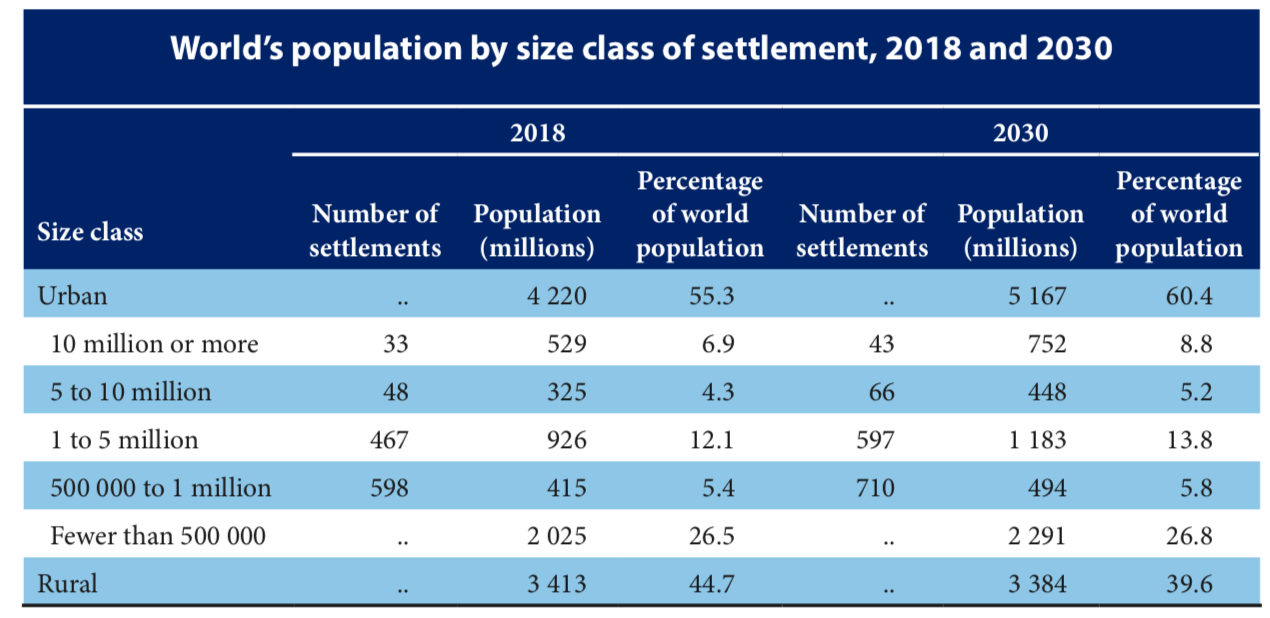 Данная таблица показывает рост населения земли в населенных пунктах в период с 2018 до 2030 года. Она наглядно иллюстрирует, что наибольший прирост населения можно будет ожидать именно в крупных населенных пунктах от 1 миллиона человек. В то время как сельское население будет только уменьшаться и в количественном, и в процентном соотношении.Источник: The World Cities Data Booklet 2018, United Nations, Department of Economic and Social Affairs, p.3Приложение Б.Карта городов с населением свыше 10 миллионов человек в 2018 и 2030 годах.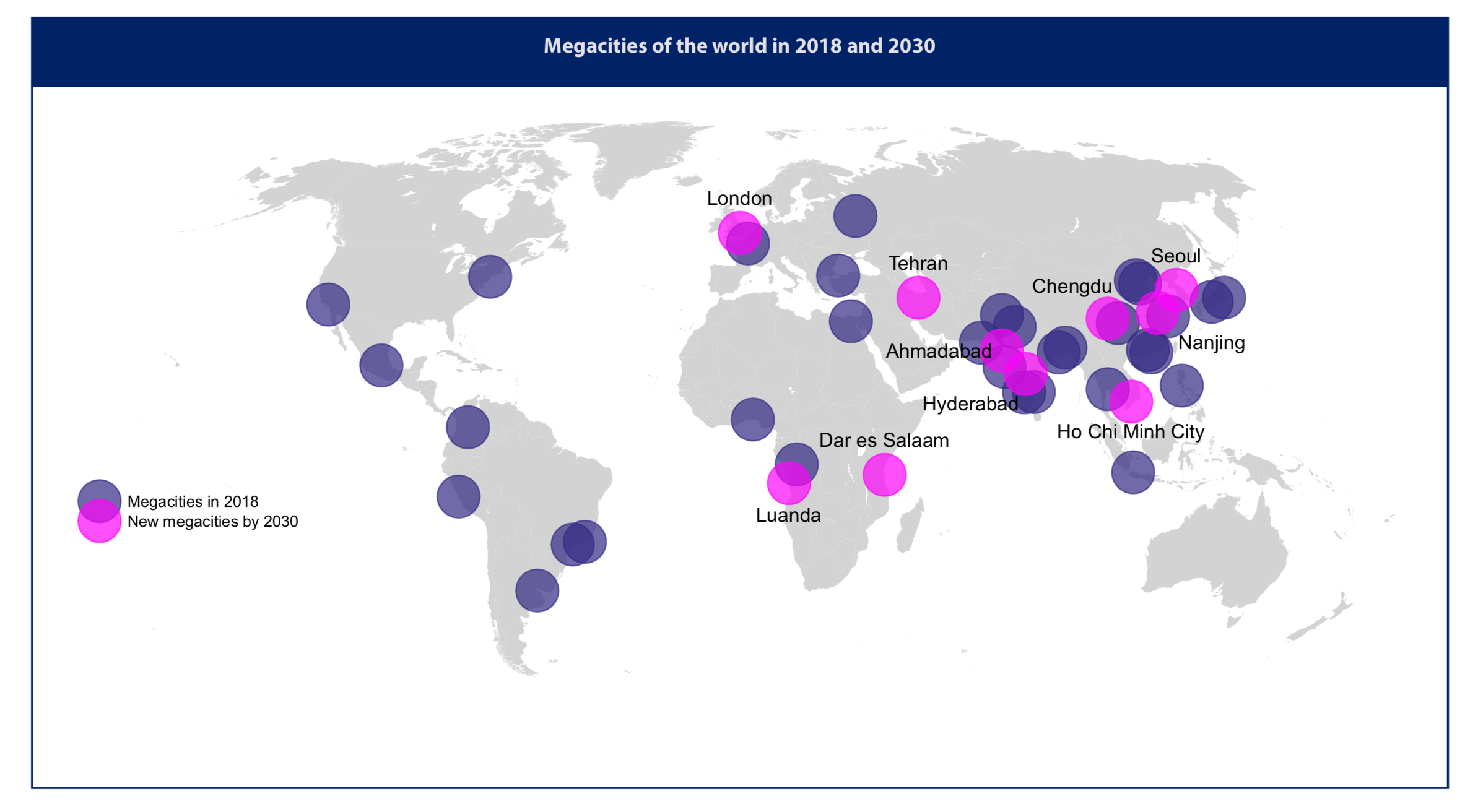 Данная карта демонстриует географическое расположение городов с населением в больше чем 10 миллионов человек в 2018 и 2030 году, что показывает тенденцию смещения крупнейших городов на Глобальный Юг.Источник: The World Cities Data Booklet 2018, United Nations, Department of Economic and Social Affairs, p.5Приложение В.Индекс глобальных городов.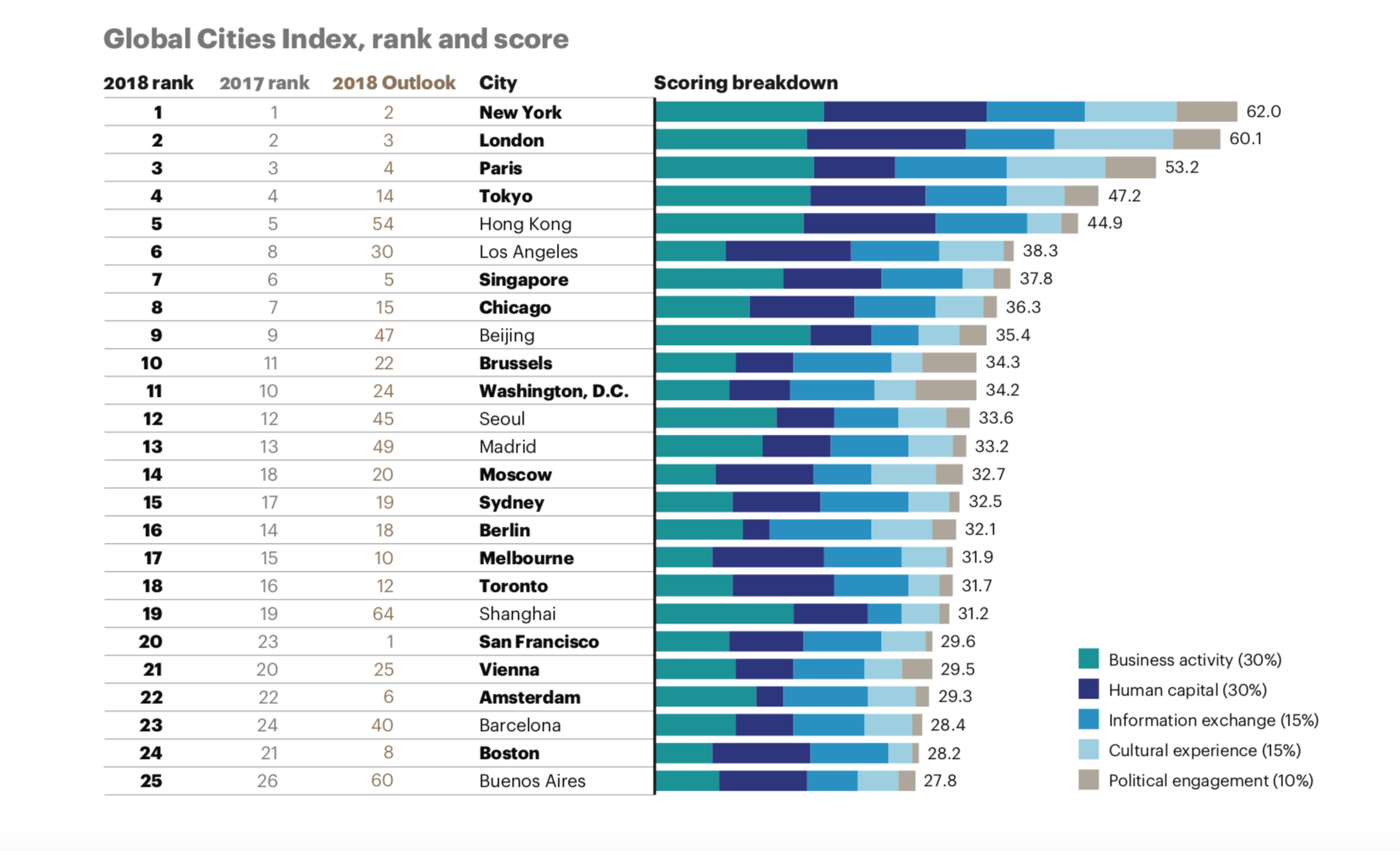 Данная таблица показывает какие показатели обусловливают могущество 25 ведущих глобальных городов.Источник: ATKEARNEY Global Cities 2018  // https://www.atkearney.com/documents/10192/8178456/Global+Cities+2016.pdf/8139cd44-c760-4a93-ad7d-11c5d347451a (дата обращения 01.04.2019)Приложение Г.Процентное соотношение населения, рожденного за границей, в городах.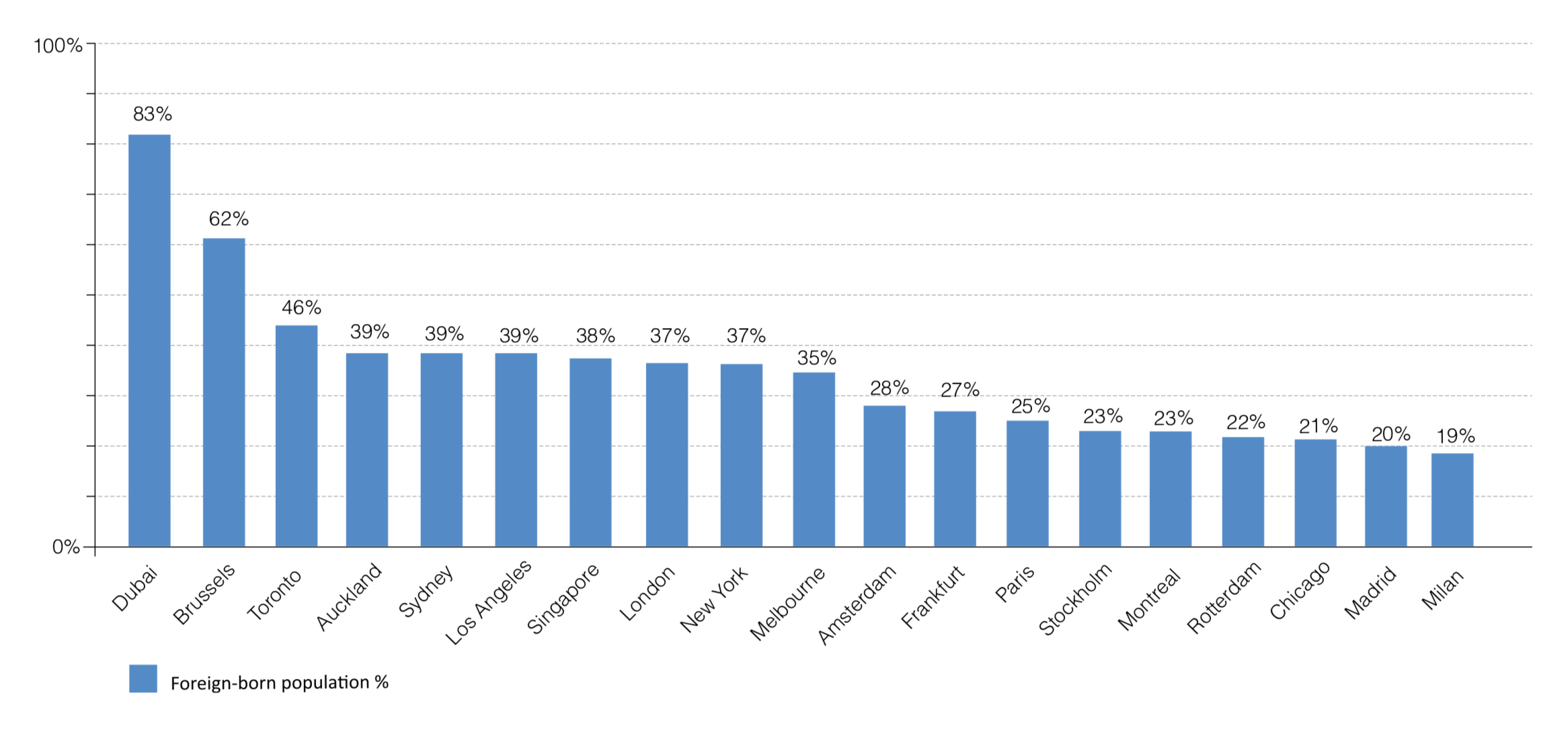 Настоящая таблица показывает процентное соотношение населения, рожденного за границей в крупных городах и доказывает, что высокий уровень миграции может быть найден в большинстве глобальных городов.  Источник: International Organization for Migration, 2015, World Migration Report 2015Приложение Д.Диаграммы межгородского сотрудничества в 1991-2000-е годы и сейчас.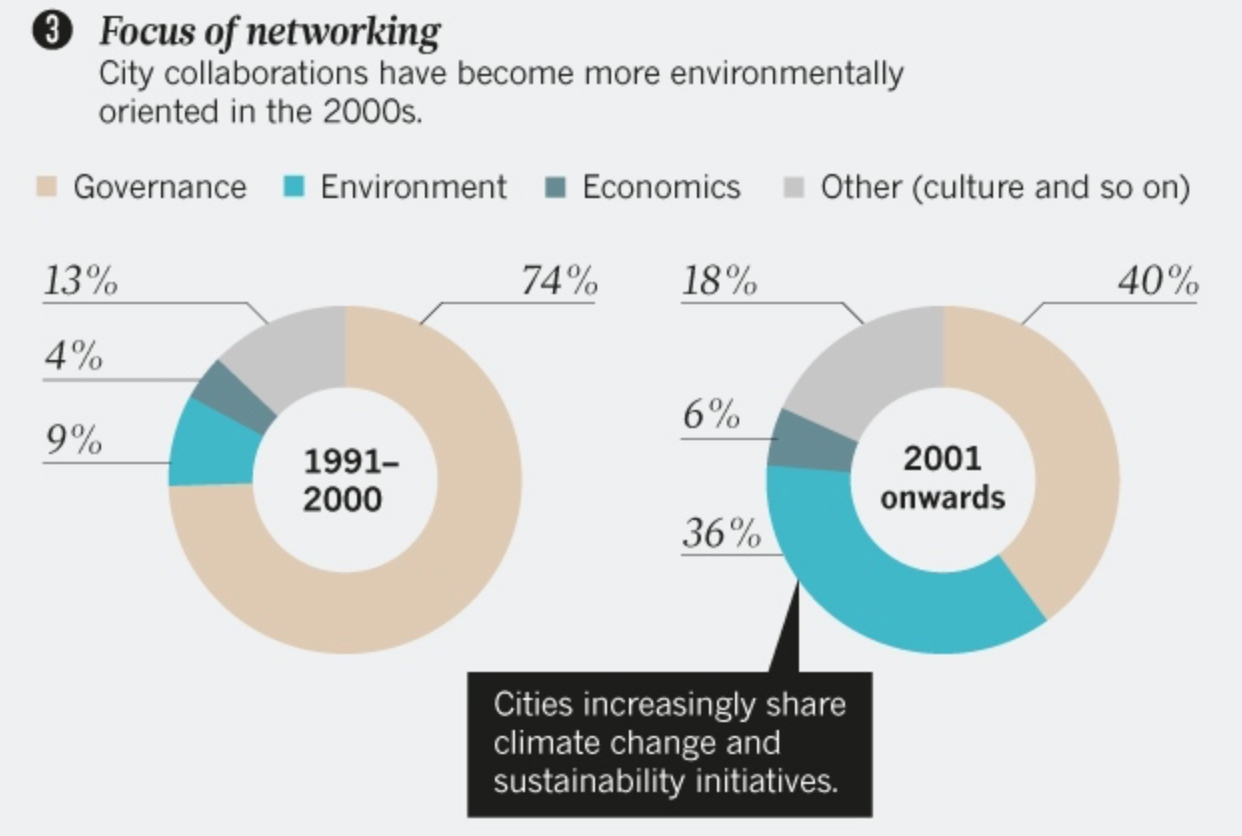 Данные диаграмы показывают, что в то время как в 1990е-2000е годы международное сотрудничество городов было посвящено проблемам эффективного городского управления и лишь 9% всех иницатив были связаны с экологией, сейчас уже 36% организаций работают именно в этом направлении.Источник: Michele Acuto, Give cities a seat at the top table // Nature, International weekly journal of science URL: https://www.nature.com/news/give-cities-a-seat-at-the-top-table-1.20668 (дата обращения: 21.04.2019).